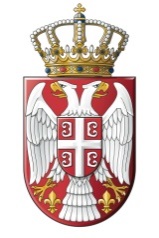 На основу члана 34. став 6. Закона о планском систему Републике Србије (Службени гласник РС”, број 30/18) ,Министарство туризма и омладине објављујеИ З В Е Ш Т А ЈО СПРОВЕДЕНИМ  ЈАВНИМ КОНСУЛТАЦИЈАМА У ВЕЗИ СА НАЦРТОМ АКЦИОНОГ ПЛАНA ЗА ПЕРИОД ОД 2023. ДО 2025.  ГОДИНЕ ЗА СПРОВОЂЕЊЕ СТРАТEГИЈЕ ЗА МЛАДЕ У РЕПУБЛИЦИ СРБИЈИ ЗА ПЕРИОД ОД 2023. ДО 2030. ГОДИНЕ            Министарство туризма и омладине је дана 31. марта 2023. године, на својој интернет презентацији и Е-консултацијама објавило позив за учешће у консултативном процесу и позвало представнике државних органа и организација, привредних субјеката, пословних удружења, стручне јавности, међународних организација цивилног друштва и друга заинтересована лица, да дају своје предлоге, коментаре и сугестије на Нацрт Акционог плана за спровођење Стратегије за младе у Републици Србији за период од 2023. до 2030. године, у периоду од 2023. до 2025. године, путем имејла Министарства, на предвиђеном обрасцу.             Рок за достављњане сугестија, предлога и коментара био је до 10. априла 2023. године. Заинтересоване стране позване су да доставе своје предлоге, коментаре и сугестије на електронску адресу: milica.kovacevic@mto.gov.rs и omladina@mto.gov.rs .            Током периода консултација на наведене електронске адресе Министарства туризма и омладине  своје предлоге упутило је укупно 9 подносилаца. Пристигли коментари, њихови подносиоци, достављена обазложења и став Министарства туризма и омладине на достављене предлоге приказани су у табели. ЈАВНЕ КОНСУЛТАЦИЈЕ НА НАЦРТ АКЦИОНОГ ПЛАНА ЗА ЗА ПЕРИОД ОД 2023. ГОДИНЕ ДО 2025.  ГОДИНЕ ЗА СПРОВОЂЕЊЕ СТРАТEГИЈЕ ЗА МЛАДЕ У РЕПУБЛИЦИ СРБИЈИ ЗА ПЕРИОД ОД 2023. ДО 2030. ГОДИНЕ- ПИСАНИ КОМЕНТАРИ, ПРЕДЛОЗИ, СУГЕСТИЈЕ -Република СрбијаМИНИСТАРСТВО ТУРИЗМА И ОМЛАДИНЕБрој: 119-01-33/2023-05Датум: 21. април 2023. годинеБулевар Михајла Пупина 2Б е о г р а дПРЕДЛОГ АКЦИОНОГ ПЛАНА ЗА СПРОВОЂЕЊЕ СТРАТЕГИЈЕ ЗА МЛАДЕ У РЕПУБЛИЦИ СРБИЈИ ЗА ПЕРИОД ОД 2023. ДО 2030. ГОДИНЕ, У ПЕРИОДУ ОД 2023. ДО 2025. ГОДИНЕКОМЕНТАРПРЕДЛАГАЧОДГОВОР(прихваћено, делимично прихваћено - образложење, није прихваћено - образложење)ОПШТИ КОМЕНТАРКзДО свуда у документу треба навести као КзДОНОКМинистарство просветеПрихваћеноОПШТИ КОМЕНТАРМишљења смо да у делу активности где је препознато наше министарство у делу „ Орган који спроводи активност“ „Oргани партнери у спровођењу активности“ треба да се наведе тачна  скраћеница за наше министарство, односно МРЗБСП - Министарство за рад запошљавање, борачка и социјална питања. Мишљења сам да приликом дефинисања групе младих из осетљивих група, треба посебно нагласити младе Роме и Ромкиње. МРЗБСППрихваћеноОПШТИ КОМЕНТАРПроцена финансијских средстава (глава V и табела Акционог плана)У делу Акционог плана за период од 2023. до 2025. године за спровођење Стратегије за младе у Републици Србији за период од 2023. до 2030. године (у даљем тексту АП) наводи се да „полазиште за израду новог Акционог плана за период од 2023. до 2025. године били су Закон о планском систему Републике Србије и пратећи подзаконски акти: Уредба о методологији управљања јавним политикама, анализи ефеката јавних политика и прописа и садржају појединачних докумената јавних политика и Уредба о методологији за израду средњорочних планова“ (стр. 3). Међутим, супротно одредбама наведених планских докумената у АП нису наведена потребна финансијска средстава неопходна за спровођење мера, а како је то предвиђено чланом 19, став 1, тачка 5. Закона о планском систему и чланом 58, став 1, тачка 5. Уредбе о методологији управљања јавним политикама, анализи ефеката јавних политика и прописа и садржају појединачних докумената јавних политика (у даљем тексту Уредба). Поред тога, АП није у сагласности са чланом 58, став 1, тачка 6 Уредбе будући да не садржи процену финансијских ефеката реализације сваке од мера на буџет, у складу са законом који уређује буџетски систем. На овај начин доведено је у питање спровођење планираних мера и активности будући да су финансијска средства кључни предуслов за реализацију АП.Предлог: У АП треба навести потребна финансијска средства и дати процену ефеката реализације сваке од мера на буџет у складу са чланом 19, став 1, тачка 5. Закона о планском систему и чланом 58, став 1, тачке 5. и 6. Уредбе.Београдски центар за људска праваДелимично прихваћено.Образложење: У Предлогу Акционог плана планирано је да се искажу финансијска средства у складу са Законом о планском систему.ОПШТИ КОМЕНТАРПоказатељи на нивоу општег циља (стр. 9)Вредности показатеља ефекта за стопу ризика од сиромаштва или социјалне искључености дат је за младе узраста 15-24 године, уместо за младе 15-29 година. Почетне вредности за показатеља стопа ризика од сиромаштва или социјалне искључености младих су из 2019, за показатеље стопа младог становништва ван радне снаге и незапослености младих  за 2021. годину, а за НЕЕТ стопу за 2021. годину иако су у базама података Еуростата доступни новији подаци (за стопу ризика од сиромаштва или социјалне искључености за 2021. годину – 30,5%, а за стопу младих ван радне снаге,  стопу незапослености и НЕЕТ стопу за 2022. годину – 50%   и 17,1%   и 15,1%   респективно). Почетне вредности наведене за учешће младих ван радне снаге и стопу незапослености нису тачне. У 2021. учешће младих (15-29) који су ван радне снаге било је 50%, а не 47,4% како је наведено, а стопа незапослености младих исте старосне групе била је 20%, а не 19,4%. Нетачни и неажурни подаци не дају објективан приказ почетног стања, а самим тим ће довести до погрешака у праћењу и вредновању АП.Предлог 1: Заменити почетне вредности показатеља најновијим доступним подацима.  Београдски центар за људска праваДелимично прихваћено. Образложење:Вредности показатеља ефекта за стопу ризика од сиромаштва или социјалне искључености нису дати за младе узраста 15-24 године, касо што се наводи у коментару већ за младе узраста 16-29 годна као што је и наведено у Стратегији. Свакако показатељи за општи циљ, се у овој фази не могу мењати јер су дефинисани Стратегијом. Будући да су у међувремену у Евростат бази  почели да се подаци за овај индикатор исказују за младе узраста 15-29 година током реализације АП размотриће се могућност да се прате подаци за узраст 15-29 година у складу са начином на који се сада исказују у Евростату.Наравно да ће се код праћења напретка у реализацји гледати  подаци за 2023 и све наредне године. Стратегија ретко може да садржи најновије податке, већ се узимју обзир они који су доступни у тренутку када се ради на изради исте и није могуће за све индикаторе дати податке из исте године.Тврдња исказана у коментару ,, Почетне вредности наведене за учешће младих ван радне снаге и стопу незапослености нису тачне. У 2021. учешће младих (15-29) који су ван радне снаге било је 50%, а не 47,4% како је наведено, а стопа незапослености младих исте старосне групе била је 20%, а не 19,4%.“ није тачана . Подаци који су дати за младе ван радне снаге и за стопу незапослености младих из 2021. године су тачни што се може видети на сајту РЗС и  односе се као што пише у Стратегиј одакле су и преузете у АП за младе узраста 15-30 година а не за младе узраста 15-29 година будући да је након заговарања Министарства надлежног за младе РЗС почео за Анкету о раној снази да исказује и податке за младе од 15- 30 година а не само за младе узраста 15-24 и за младе узраста 15-29   https://data.stat.gov.rs/Home/Result/240003020502?languageCode=sr-Cyrlhttps://data.stat.gov.rs/Home/Result/240003020304?languageCode=sr-CyrlОПШТИ КОМЕНТАРБудући да постоје значајне разлике у НЕЕТ стопама према степену урбанизације ( НЕЕТ стопа за младе из великих градова је за 6,1 процентних поена мања од НЕЕТ стопе за младе руралних средина) неопходно је податке разврстати и према овом критеријуму. Наведено је важно како би се мере и активности усмериле ка младима из руралних подручја.Предлог 2: Податке за НЕЕТ стопу у почетним и циљаним вредностима разврстати према степену урбанизације.Београдски центар за људска праваНије прихваћено.Образложење: Не могу се у Акционом плану   мењати почетне и циљане вредности показатеља нити се могу додавати  нови  показатгељи  који су дати у Стратегији. Свакако да ће се подаци за НЕЕТ стопу младих у урбаним и руралним срединама пратити  кроз  Индекса благостања младих у Србији  који је у фази израде те ће се тиме добити и подаци релевантни за даљи рад у области омладинске политике.ОПШТИ КОМЕНТАРЗа показатељ „Удео младих који своје здравље оцењују као добро или веома добро” као извор података наводи се Годишње истраживање положаја и потреба младих у Републици Србији. Подаци о самопроцени здравља доступни су у бази података Еуростата, а прикупљени су Анкетом о приходима и условима живота. Kада постоје подаци званичне статистике који су усклађени са методологијом Еуростата, а која подразумева и процену квалитета података, тада је потребно користити податке званичне статистике (Републичког завода за статистику). Тим пре, што су подаци о самопроцени здравља разврстани према полу, старосним групама и финансијском статусу односно квинтилима дохотка. Подаци о самопроцени здравља за младе старости 16-29 година у 2021. години показују да 96,6% младих своје здравље процењује као веома добро или добро при чему постоји разлика у процени између 20% најсиромашнијих и 20% најбогатијих младих (92,1% и 98,7% респективно).Предлог 3: За показатељ самопроцена здравља користити податке РЗС из Анкете о приходима и условима живота.Београдски центар за људска праваНије прихваћено.Образложење:Не могу се у Акционом плану   мењати показатеља   који су дати у Стратегији. У Евростату постоје годишњи  подаци о самоперцепцији здравља за младе укључујући и Србију али само за узраст 16-29 година, Опредељење је било да предност дамо годишњем извору у коме имамо  податке за популацију 15-30 година, што је у складу са Законом о младима Подаци у истраживању Положаја и потреба младих у Републици Србији  су разврстани према полу, старосним групама, урбано/рурално и реионима и доступни су за период од 2015 године јер се питање сваке године понавља.ОПШТИ КОМЕНТАРПоказатељ “Удео младих који своје друштвено ангажовање оцењују као добро или веома добро” није релевантан за процену остварења циља који се односи на повећано учешће младих у друштву. Наиме и млади који не желе да се укључе у друштвене активности могу бити задовољни својим нивоом (не)ангажовања. Предлог 4: Заменити показатељ “Удео младих који своје друштвено ангажовање оцењују као добро или веома добро” са неким од показатеља који су релевантни, нпр. индексом партиципације младих  који се објављује континуирано од 2016. Београдски центар за људска праваНије прихваћеноОбразложење:Не могу се у Акционом плану   мењати показатеља   који су дати у Стратегији. Показатељ “Удео младих који своје друштвено ангажовање оцењују као добро или веома добро” јесте релевантан за процену остварења циља који се односи на повећано учешће младих у друштву“, прати се на годишњем нивоу и односи се на узрасну категорију младих дату у Закону о младма. Индекс партиципације младих Фондације ,,Ана и Владе Дивац“ је мерио партиципацију младих у политичкој, економској и социјалној сфери састављен од низа различитих индикатора од којих нису сви релевантни показатељи активног учешћа у друштву, не прати младе узраста 15- 30 година,  објављује се обично скоро две године након извршеног истраживања и само истраживање зависи од одобрених донаторских средстава.ОПШТИ КОМЕНТАРЦиљне вредности за показатеље унапређења економског положаја младих (показатељи сиромаштва или социјалне искључености те запослености) постављени су крајње неамбициозно, далеко испод трендова у претходном периоду. •	Циљна вредност за показатељ стопа ризика од сиромаштва и социјалне искључености од 27% (мушкарци 26%, жене 29%) значи да ће број младих који су у ризику од сиромаштва и социјалне искључености бити смањен у 2025.  години  у односу на 2021. годину за 55.269, више код мушкараца (за 29.664) него код жена (за 20.846). Поређења ради, у четворогодишњем периоду (2017. - 2021.) број младих који су у ризику од сиромаштва или социјалне искључености смањен је за 117.000 (код мушкараца за 64.000, а код жена за 53.000).•	Циљна вредност за стопу незапослености у 2025. години од 18% је изнад вредности стопе незапослености у 2022. години од 17,1%, па би циљна вредност за 2025. годину била постигнута повећањем броја незапослених за 10.568, а што свакако не доприноси унапређењу квалитета живота младих. Циљна вредност за стопу запослености од 45,1%   значила би повећање броја запослених младих за 19.254 у односу на 2022. годину што је двоструко мање од пораста броја запослених младих од 2019. до 2022. године (42.000). •	Циљна вредност за НЕЕТ стопу у 2025. од 16%, је за 0,9 процентних поена већа од НЕЕТ стопе у 2022. години. Постављена циљна вредност била би достигнута када би се број младих у НЕЕТ статусу повећао за 2.759 (са 163.007 на 165.767).Предлог 5: Одредити циљне вредности показатеља тако да одражавају допринос у постизању општег циља, а полазећи од трендова у претходном периоду.Београдски центар за људска праваНије прихваћено.Образложење:Циљне вредности за  показатеље унапређења економског положаја младих постављене су у складу са трендом, а узимајући циљану вредност у 2030. години, као и у складу са неповољним макроекономским окружењем у периоду трајања Акционог плана. ОПШТИ КОМЕНТАРВећина показатеља ефеката на нивоу општег циља односи се на економски положај младих што није случај са мерама и активностима у АП, а што је последица преузимања мера из НСМ и неуважавања примедби које су дате о вези општег циља и посебних циљева као и о повезаности мера са посебним циљем, а које је доставио Београдски центар за људска права. Уколико мере и активности нису усмерене на смањење сиромаштва или социјалне искључености, повећање квалитетне запослености као и на већи обухват квалитетним образовањем, не можемо очекивати остварење општег циља. С обзиром на то да у активностима није наведен број младих који ће бити обухваћен програмима за повећање запослености или смањење сиромаштва остаје нејасно на чему се темељи процена о смањењу стопе НЕЕТ, смањењу удела младих ван радне снаге или смањењу стопе сиромаштва или социјалне искључености, а како је то наведено у циљним вредностима за показатеље ефекта.Београдски центар за људска праваНије прихваћено.Образложење: Мере у Акционом плану нису преузете из ,,НСМ“ већ Стратегије за младе у Републици Србији за период од 2023. до 2030. године, која је усвојена 26. јануара 2023. године и објављена у ,,Службеном гласнику РС “ бр 9/23,   што је у складу са Законом о планском систему.ОПШТИ КОМЕНТАРПрепознавање надлежности и других институција и министарстава, поред Министарства туризма и омладинеСкрећемо пажњу на већ изнети коментар и позивамо на препознавање одговорности и других институција и надлежних министарстава - Акциони план јесте акциони план Владе Републике Србије, а не само Министарства туризма и омладине, односно обухвата и друга министарства и институције. Поједине мере и активности спадају у домен рада других министарстава (нпр. Гаранције за младе, процес и имплементација спадају под домен рада Министарства за рад, запошљавање, борачка и социјална питања). С обзиром на велики број активности и природну припадност одређених процеса другим министарствима и институцијама, сматрамо важним да као носиоци активности (које су већ на овај начин дефинисане) буду и преузете од стране институција који их већ спроводе или спадају у домен њиховог рада. Управо из овог разлога, важно је да носиоци одређених процеса и активности буду институције чија су они стварна надлежност те у одређеној мери свакако препознати њиховим плановима рада.КОМСДелимично прихваћено.Образложење: У Акционом плану се већ препознају друге институције као носиоци активности, нарочито  у посебним циљевима 4 и 5 и њиховиим мерама, односно активностима.ОПШТИ КОМЕНТАРПостављање реалних али амбициозних циљаних вредности  Општи коментар је да је потребно повећати циљане вредности  одређених циљева и да се неки циљеви могу овако сматрати већ испуњеним. Пример: код 3.3.1 индикатора, ако се узме у обзир број ЈЛС, број министарстава и покрајинских тела, испада да би до  2025. свако од њих требало да издвоји 34.000 динара да би се испунио индикатор (груба рачуница). Код индикатора 4.1.2  ако се узме у обзир да постоји преко 40000 стипендиста, 5 медијских објава годишње је мало. Код 4.4.3 је потребно ускладити индикаторе јер ако се предвиђа да 50% КЗМ треба да спроводи активности каријерног вођења до 2025. (што је грубо око 60 КЗМ) број пружалаца услуга каријерног вођења не може бити 25 до 2025. године. Приликом креирања Стратегије верујемо да смо с разлогом били амбициозни те предвидели важне циљеве за испуњавање до 2030. године. Како би ови циљеви даље били разрађени а само унапређење квалитета живота младих видљиво, верујемо да је потребно Акционим планом  поставити оствариве али амбициозне индикаторе. КОМСДелимично прихваћено.Образложење:3.3.1. Није прихваћено /циљне вредности су постављене у складу са реалним могућностима и   макрофинансијским показатељима.4.1.2. Прихваћено.4.4.3. Није прихваћено./индикатор се односи на КЗМ које раде „у складу са усвојеним стандардим“.ОПШТИ КОМЕНТАРДугорочно постављање циљеваЈош један општи коментар јесте везан за активности и да овако постављено делује као да су ово све активности које се могу наћи и у неком од наредних акционих планова, наравно, зависи од плана да ли ће се одређене акттивности наћи и у другим акционим плановима с тим да одређене активности могу да подведу и под процесе који захтевају дугорочни развој и примену.КОМСКоментар није јасан.ОПШТИ КОМЕНТАРЈасније раздвајање теме менталног здравља младих од осталих повезаних тема (нпр. репродуктивно здравље младих).Узевши у обзир значај менталног здравља као засебне области и аспекта здравља поред физичког здравља, те истраживања која указују на лоше стање менталног здравља како у општој популацији, тако и у популацији младих у Србији, сматрамо да је неопходно у оквиру целог нацрта специфично одвојити циљеве, показатеље и активности које су усмерене на ментално здравље, психолошку и психосоцијалну подршку од општег, сексуалног и репродуктивног здравља младих.ПИННије прихваћено. Образложење:Не могу се у Акционом плану   мењати циљеви и показатеља   који су дати у Стратегији. У фази израде Стратегије, ментално здравље је било посебно издвојено, али је у консултацијама прихваћено да се ментално здравље споји са осталим сродним темама.ОПШТИ КОМЕНТАРВеће укључивање и нагласак и јасније спецификовање циљева и активности које су усмерене на младе из угрожених и мањинских група, као што су млади са инвалидитетом, млади из Ромске популације, ЛГБТИ+ популације, мигрантске и избегличке популације, млади без родитељског старања и сл.Млади сами по себи представљају рањиву групу, те је важно посебну пажњу у Акционом плану посветити младима који поред тога припадају и другим угроженим групама, односно младима под вишеструктим ризиком од социјалног искључивања, дискриминације, проблема са менталним здрављем и насиљем.ПИНДелимично прихваћено.Образложење:  У Акционом плану ће се јасно дефинисати осетљиве групе младих. Млади из осетљивих група су препознати у Акционом плану. У неким активностима  се наводи формулација „са фокусом на осетљиве групе младих“.ОПШТИ КОМЕНТАРКао извор провере укључити (где је адекватно) и Министарство за људска и мањинска права и друштвени дијалог.Велики број тема, циљева, показатеља и активности укључује теме које потпадају и под надлежност Министарства за људска и мањинска права и друштвени дијалог, односно теме које се тичу заштите људских и мањинских права, смањење дискриминације и говора мржње, промовисање вредности толеранције, борбе против насиља, и сл. Како млади представљају једну од рањивих група у нашој мери, сматрамо да је нужно укључити и Министарство за људска и мањинска права и друштвени дијалог у значајно већој мери с обзиром да се кроз њихове активности права младих могу додатно унапредити и заштитити.ПИНДелимично прихваћено. Образложење:Извори провере су већ дефинисани Стратегијом, али ће додатне инфомрације током реализације Акционог плана  бити тражене од МЉМПДД, па ће се уврстити у извештавање о спровођењу АП-а.ОПШТИ КОМЕНТАРДодавање новог показатеља на нивоу општег циља:Удео младих који своје ментално здравље процењују као добро или веома добро.Узевши у обзир да велики број истраживања указује на то да је ментално здравље младих на ниском нивоу, те да постоји мањак услуга заштите менталног здравља младих на нивоу читаве земље (што издвајају и сами грађани, али и представници власти на локалном и националном нивоу; Ментално здравље у Србији, ПИН 2022), као и да сами млади у високом проценту (34,2%) наводе да су им биле потребне услуге психолога/шкиње психотерапеута/киње, сматрамо нужним да се у оквиру општег циља издвоји специфичан показатељ који ће се односити на стање менталног здравља младих како би се овај проблем нагласио и издвојио, а све у циљу бољег приступа унапређењу менталног здравља младих.ПИННије прихваћено. Образложење: Не могу се у Акционом плану   додавати нови  показатељи   који нису  дати у Стратегији. Додавање новог показатеља ниије могуће у фази израде Акционог плана, већ само у фази израде Стратегије.ОПШТИ КОМЕНТАРУ предлогу Акционог плана, у Табели, наведено је за све мере и активности „Период спровођења: 2023-2030ˮ.Потребно је извршити исправку и унети 2023-2025., будући да се Акциони план односи на овај период.МРЗБСПНије прихваћено.Образложење:Активности су све већ предвиђене до 2025, док ће мере бити спровођене током целог периода СМРС (2023-2030).ПОД МЕРОМ 1.1., А У ОКВИРУ ТАЧКЕ 1.1.2.4. КОЈА ГОВОРИ О ПОДРЖАВАЊУ И КРЕИРАЊУ И РЕАЛИЗАЦИЈИ ОБУКЕ ЗА РАЗВОЈ ОМЛАДИНСКИХ РАДНИКА/ЦА ДАЛА БИХ СВОЈ КОМЕНТАР НА ОВУ КОНКРЕТНУ АКТИВНОСТ У ОКВИРУ МЕРА НАЦРТА АКЦИОНОГ ПЛАНА СА ОБРАЗЛОЖЕЊЕМ, А КОЈА СЕ ОДНОСИ НА ПОДРШКУ И ПРОФЕСИОНАЛНИ РАЗВОЈ ОМЛАДИНСКИХ РАДНИКА/ЦА, ЈЕР СМАТРАМ ДА ЈЕ ЈАКО БИТНО, ТЕ ТРЕБА ДА СЕ ОСВРНЕМО НА ЈЕДНО ОД ВАЖНИХ НАЧЕЛА, А ТО ЈЕ НАЧЕЛО ЈЕДНАКИХ ШАНСИ И ПОСТУПАЊА/ПРОФЕСИОНАЛНА СВОЈСТВА, А КОЈА ГОВОРИ У ПРИЛОГ ПРОФЕСИОНАЛНОГ ПОСТУПАЊА И ПОЗИТИВНО ЈЕ ДЕФИНИСАНО АПРИОРИ НАЧЕЛА ЈЕДНАКИХ ШАНСИ И ПОСТУПАЊА КОЈЕ ЗНАЧИ ОСТВАРЕЊЕ СОЦИЈАЛНЕ ПРАВДЕ, СХОДНО ЛИЧПНОЈ ДАРОВИТОСТИ, КВАЛИФИКАЦИЈАМА, ПРОФЕСИОНАЛНИМ ЗАСЛУГАМА И ДОСТИГНУЋИМА: ПРОФЕСИОНАЛНИМ СВОЈСТВИМА/СТРУЧНА СПРЕМА, ПОЛОЖЕН СТРУЧНИ/СПЕЦИЈАЛИСТИЧКИ/ ДРЖАВНИ/ ПРАВОСУДНИ ИСПИТ: САГЛЕДАНО КРОЗ РАДНО ИСКУСТВО, РЕЗУЛТАТИМА НА РАДУ И СЛ., ЧИМЕ СЕ ИЗРАЖАВА ПРАВЕДНА, СОЦИЈАЛНА КОНКУРЕНЦИЈА НА ИНТЕРНОМ И ЕКСТЕРНОМ ТРЖИШТУ РАДА. НАЧЕЛО ЈЕДНАКОСТИ КОЈЕ ЈЕ ЗАСТУПЉЕНО У СВИМ ГРАНАМА ИСПОЉАВА ОБЛИК ОПШТЕГ ПРАВНОГ НАЧЕЛА ДА СЕ СВА ЉУДСКА БИЋА РАЂАЈУ СЛОБОДНА, ЈЕДНАКА У ПРАВИМА И ДОСТОЈАНСТВУ, А О ЧЕМУ ГОВОРИ И УНИВЕРЗАЛНА ДЕКЛЕРАЦИЈА О ПРАВИМА ЧОВЕКА ОД 1948. ГОДИНЕ У СВОМ ЧЛ. 1.: А ПРЕД УСТАВНИМ И ЗАКОНОМ СВИ СУ ЈЕДНАКИ.САМИМ ТИМ ПРЕД ЗАКОНОМ ЈЕ ДОБИЈЕН ВИШИ САДРЖАЈНИ КВАЛИТЕТ У ПРИМЕНИ ОВОГ НАЧЕЛА РАВНОПРАВНОСТИ, А НА ШТА УПУЋУЈЕ И УСТАВ Р.СРБИЈЕ КАДА ПРЕДВИЂА ТЗВ. ПОЗИТИВНУ ДИСКРИМИНАЦИЈУ У ЦИЉУ ПОСТИЗАЊА ПУНЕ РАВНОПРАВНОСТИ ЛИЦА ИЛИ ГРУПЕ ЛИЦА КОЈЕ СУ СУШТИНСКИ У НЕЈЕДНАКИМ ПОЛОЖАЈИМА СА ОСТАЛИМ ГРАЂАНИМА. СТОГА, КОД ЗАКОНА О ЗАБРАНИ ДИСКРИМИНАЦИЈЕ, А КОЈЕ ЈЕ БЛИЖЕ ОБЈАШЊЕНО У СКОРО СВИМ НАЧЕЛИМА, САМИМ ТИМ САМ СЕ ОСВРНУЛА НА ОВА НАЧЕЛА И ПОЗИТИВНУ ДИСКРИМИНАЦИЈУ, ТЕ СМАТРАМ КАО СВОЈУ СУГЕСТИЈУ ДА СЕ У НАШЕМ ДОМАЋЕМ ЗАКОНОДАВСТВУ КОЈЕ НИЈЕ УПОТПУЊЕНО, ТРЕБА УПРАВО БЛИЖЕ РАЗРАДИТИ АКЦКИОНИМ ПЛАНОМ ПОЈЕДИНОСТИ КОЈЕ ЧИНЕ ОБЕЛЕЖЈЕ ОД ЉУДСКИХ ПРАВА, ЗАБРАНЕ ДИСКРИМИНАЦИЈЕ, РОДНЕ РАВНОПРАВОСТИ, ИТД.; А ОДРЕЂЕНЕ ИСТИТУЦИЈЕ МОГУ ИМАТИ ВЕЛИКИ УТИЦАЈ ПРИЛИКОМ РЕГУЛИСАЊА И ОРГАНИЗОВАЊА И ОДЛУЧИВАЊА КОЈА СЕ ОДНОСЕ НА ТРЖИШТЕ РАДА И ВОЂЕЊЕ СОЦИЈАЛНЕ ПОЛИТИКЕ КАКО НА НАЦИОНАЛНОМ НИВОУ, ТАКО И У МЕЖУНАРОДНОМ, ПРЕВАСХОДНО ОД ЕКОНОМСКО/СОЦИЈАЛНОГ САВЕТА, ЊЕГОВИХ ЦИЉЕВА, А СВЕ У ВИДУ СВЕ ВЕЋЕГ ПОДРАВАЊА, КРЕИРАЊА И РЕАЛИЗАЦИЈЕ ОБУКА КАДА ЈЕ У ПИТАЊУ ПРОФЕСИОНАЛНИ РАЗВОЈ ОМЛАДИНСКИХ РАДНИКА/ЦА, А КОЈЕ СЕ ОДНОСЕ НА БИТАН СЕГМЕНТ У ВИДУ ПОЛИТИКЕ ЗАПОШЉАВАЊА, ЈЕР СУ ЗНАЧАЈНА КАКО ЗА МЛАДЕ, ТАКО И ЗА ДРУГА ПИТАЊА У ОКВИРУ ПРОФЕСИОНАЛНОГ РАЗВОЈАПрекршајни суд у БеоградуДелимично прихваћено.Образложење:Начело једнаких шанси  као и већ донети прописи у Републици Србији ће се свакако поштовати током реализације активности 1.1.2.4.У ОКВИРУ МЕРЕ 1.2., А ПОД ТАЧКОМ 1.2.1.2. КОЈА ГОВОРИ О РАЗВОЈУ МЕХАНИЗМА СМЕРНИЦЕ ЗА ПРАЋЕЊЕ ПРИМЕНЕ ДОНЕТИХ СТАНДАРДА ЗА ОСИГУРАЊЕ КВАЛИТЕТА ПРОГРАМА ОМЛАДИНСКОГ РАДА И СТАНДАРДА ЗА ОСИГУРАЊЕ КВАЛИТЕТА ПРОГРАМА НЕФОРМАЛНОГ ОБРАЗОВАЊА МЛАДИХ НА СВИМ НИВОИМА, ДАЛА БИХ КАО СВОЈУ СУГЕСТИЈУ ДА УПРАВО ПРИЛИКОМ РАЗВИЈАЊА МЕХАНИЗАМА У ВИДУ РАЗНИХ ПРОГРАМА У ОКВИРУ ОДРЕЂЕНИХ СТАНДАРДА, А КАКО БИХ СЕ ОСИГУРАО КВАЛИТЕТ ПРОГРАМА НЕФОРМАЛНОГ ОБРАЗОВАЊА МЛАДИХ НА СВИМ НИВОИМА, НЕГАТИВНО ЈЕ ДЕФИНИСАНО, А ШТО ТРЕБА ИСПРАВИТИ КРОЗ НАЧЕЛО ЈЕДНАКИХ ШАНСИ ПОСТУПАЊА, ШТО ЗНАЧИ ДА НЕСМЕМО ПРАВИТИ РАЗЛИКУ ПРИЛИКОМ РАЗВОЈА МЕХАНИЗАМА И ПРОГРАМА НЕФОРМАЛНОГ ОБРАЗОВАЊА, ТЈ. ПРАВЉЕЊЕ РАЗЛИКЕ ПО ОСНОВУ ЛИЧНИХ СВОЈСТАВА. ПОСЕБНО БИХ СЕ ОСВРНУЛА НА ЛИЦА КОЈА СУ ПОГОЂЕНА ДИСКРИМИНАЦИЈОМ, А ШТО ЈЕ ЈАКО ВАЖНО ЈЕР ЈЕ У ПИТАЊУ ЛИЧНО ДОСТОЈАНСТВО КОЈЕ ТРЕБА ДА ДА ПРИПАДНИЦИМА ОДРЕЂЕНИХ ГРУПА ЛИЦА ЗБОГ ЊИХОВОГ ЛИЧНОГ СВОЈСТВА ЗБОГ ЧЕГА ТРЕБА ДА У ОКВРУ АКЦИОНОГ ПЛАНА АУ СВИМ ВИДОВИМА, А ПРЕМА СХОДНО РАДНОМ ЗАКОНОДАВСТВУ КОЈИ ИМА ЗА ЦИЉ ЗАШТИТУ ДОСТОЈАНСТВА НА РАДУ, НЕГАЦИЈЕ РАДА КАО РОБЕ, ШТО ЈЕ ПОДРАЗУМЕВАЛО ОДГОВАРАЈУЋЕ ОГРАНИЧАВАЊЕ СЛОБОДЕ УГОВАРАЊА, КАО И УВОЂЕЊЕ ТЗВ. ПУНЕ РАВНОПРАВНОСТИ, ТЈ. ЗАШТИТЕ ТЕЖЕ ЗАПОШЉИВИХ ЛИЦА, КОНКРЕТНО РАЊИВИХ ГРУПА НА ТРЖИШТУ РАДА, А О КОЈОЈ ЋУ БЛИЖЕ ПРИЧАТИ У ДРУГОЈ ТАЧКИ, А ОВДЕ КОНКРЕТНО ТРЕБА ВОДИТИ РАЧУНА, ЈЕР СЕ ЈАВЉА КАО ЈЕДАН ОД БИТНИХ ПРОГРАМА КРОЗ КОЈЕ ТРЕБА ДА СЕ ОСТВАРИ ПРАВО НА СВИМ НИВОИМА КРОЗ ПРАКСУ ЗАПОШЉАВАЊА, ТЕ СТОГА У ОКВИРУ РАЗВОЈА МЕХАНИЗМА И СМЕРНИЦА ДУЖНИ СМО ДА РАЗВИЈЕМО РАЗЛИКЕ КОЈЕ БИХ ОПРАВДАЛЕ ДА СЕ ОТКЛОНИ БИЛО КОЈИ ВИД ДИСКРИМИНАЦИЈЕ, КАО И РОДНЕ РАВНОПРАВНОСТИ И ДА СЕ СТВОРЕ ЈЕДНАКЕ МОГУЋНОСТИ ЗА УЧЕШЋЕ У РАВНОПРАВНИ ТРЕТМАН ЖЕНА И МУШКАРАЦА КАО ЈАКО ВАЖАН ЗАКОН И ДА СЕ ОСВРНЕМО НА ЈОШ БОЉЕ МЕРЕ КОЈЕ СУ ТАКОЂЕ ПРЕДВИДЕЛЕ И УЈЕДИЊЕНЕ НАЦИЈЕ КАДА СУ ДОНЕЛЕ КОНВЕНЦИЈУ О ЕЛИМИНИСАЊУ СВИХ ОБЛИКА ДИСКРИМИНАЦИЈЕ КОЈА ЈЕ БИВША СФРЈ РАТИФИКОВАЛА 1981. ГОДИНЕ И ДАЛА ВЕЛИКИ ДОПРИНОС КАДА СУ У ПИТАЊУ ОБРАЗОВАЊЕ МЛАДИХ, БЛАГОСТАЊУ ПОРОДИЦЕ И РАЗВОЈУ ДРУШТВА, А ДА БИХ СЕ ОСТВАРИЛА ПРАВА И СЛОБОДЕ НАЉ ПОЛИТИЧКОМ, ЕКОНОМСКОМ, КУЛТУРНОМ, ГРАЂАНСКОМ И НАРАВНО СОЦИЈАЛНОМ ПОЉУ.Прекршајни суд у БеоградуДелимично прихваћено.Образложење: Током реализације активности 1.2.1.2 свакако ће се водити рачуна о једнаким шансама за све младе и недискриманоторном поступању.MЕРА 1.3: ПРОГРАМИ ОМЛАДИНСКОГ РАДА СПРОВОДЕ СЕ КОНТИНУИРАНО У САРАДЊИ СА ЛОКАЛНИМ ПАРТНЕРИМА, ПОД ОВОМ МЕРОМ ОСВРНУЛА БИХ СЕ НА ТАЧКУ 1.3.2.1. СПРОВЕСТИ ОБУКЕ ЗА ОСНАЖИВАЊЕ ЛОКАЛНИХ МЛАДИХ И ЗА МЛАДЕ, КАНЦЕЛАРИЈА ЗА МЛАДЕ И ДРУГИХ ЛОКАЛНИХ АКТЕРА ДА ПРИКУПЉАЈУ И ИЗВЕШТАВАЈУ О ПРУЖЕНИМ ИНТЕГРИСАНИМ УСЛУГАМА ЗА МЛАДЕ, ХТЕЛА БИХ ДА СТАВИМ КОМЕНТАР ДА ПРЕМА ДЕМОГРАФСКИМ ПОДАЦИМА КОЈИ ОЧИГЕДНО УКАЗУЈУ НА КОНТИНУИРАНО ОПАДАЊЕ БРОЈА МЛАДИХ У Р.СРБИЈИ ИЗ МНОГОБРОЈНИХ РАЗЛОГА, ОДЛАСКОМ У ИНОСТРАСТВО НА РАД, НЕДОВОЉНО РАЗВИЈЕНИМ КРАЈЕВИМА, ЈЕР МЛАДИ НЕ ЖЕЛЕ, ИЛИ НЕМАЈУ ВОЉУ ДА ОСТАНУ З СВОЈИМ РОДНИМ КРАЈЕВИМА, КАКО ЗБОГ ШКОЛОВОЊА, ТЕЖЕ КА БОЉЕМ БОЉИТКУ ЖИВОТА У ГРАДСКИМ СРЕДИНАМА, А НАША Р. СРБИЈА ЈЕ ПУНА ЛЕПИХ КРАЈЕВА КОЈА НЕМАЈУ ВИШЕ ОМЛАДИНЕ, ЛИЧНО САМ ИМАЛА ПРИЛИКУ ДА ТО ВИДИМ, ТЕ СМАТРАМ А ТИЧЕ И ЦЕЛОКУПНЕ ПОПУЛАЦИЈЕ, МОГЛО БИ ДА ПРЕДСТАВЉА ВЕЛИКИ ИЗАЗОВ КАКО ДА ПОЈАЧАМО И КОЈИМ ТО ИНСТРУМЕНТИМА ДА БИ СЕ СМАЊИО ОДЛАЗАК МЛАДИХ ЉУДИ ИЗ РУЛАЛНИХ СРЕДИНА , СТОГА БИХ КРОЗ АКЦИОНИ ПЛАН А У САРАДЊИ СА ЛОКАЛНИМ ПАРТНЕРИМА ТРЕБАЛО ДА СЕ ОСВРНЕМО НА ОТВАРАЊУ КАНЦЕЛАРИЈЕ ЗА МЛАДЕ У ВИДУ АКТИВНИЈИХ ПРОЈЕКАТА, О ЧЕМУ САМ ГОВОРИЛА И У СТРАТЕГИЈИ КОЈИ ДЕО ЈЕ БИО ДЕЛИМИЧНО ПРИХВАЋЕН, ДА БИ ОНИ У СВОМ КРАЈУ ВИДЕЛИ И НАСТАВИЛИ КРОЗ АКТИВНИЈЕ ПРОЈЕКТЕ, ДА БИ МОГЛИ САМОСТАЛНО ДА ДОНОСЕ ОДЛУКЕ, ОРГАНИЗОВАТИ РАЗНЕ РАДИОНИЦЕ, У ВИДУ ПРЕДУЗЕТНИШТВА, КАО И ЊИХОВОМ ДОНОШЕЊУ ОДЛУКА И КРОЗ ЦИВИЛНИ СЕКТОР И ПРИВАТНИ ДА ИМ СЕ ОМОГУЋИ ПРИМЕНА ПОЛИТИКА ЈЕДНАКИХ МОГУЋНОСТИ, КОЈЕ МОГУ ДА РАЗВИЈАЈУ И КРОЗ РАЗНА УДРУЖЕЊА, НАРАВНО ПОСТОЈЕ У ОКВИРУ НАЦИОНАЛНИХ МАЊИНА И УДРУЖЕЊА ЖЕНА ДА КРОЗ ОЧУВАЊЕ КУЛТУРЕ, ТРАДИЦИЈЕ А КОЈА ЧИНИ ИДЕНТИТЕТ ЈЕДНЕ ЗЕМЉЕ, УПРАВО НАШЕ Р. СРБИЈЕ ДАМО ДОБАР ПРИМЕР У НИЗУ СТРАТЕШКИХ ДОКУМЕНАТА ДА СЕ РАДИ СА МЛАДИМА У СВИМ СЕГМЕНТИМА, А ПОСЕБНО У ЊИХОВИМ ЛОКАЛНИМ ЗАЈЕДНИЦАМА У РАЛАРНИМ ПОДРУЧЈИМА ГДЕ ОНИ ЖИВЕ И ТЕ КРОЗ ДИРЕКТАН РАД СА МЛАДИМА ДА У ТОМ СЕГМЕНТУ, ПОБОШАМО ЊИХОВ НАЧИН ЖИВОТА, ДОНОСЕЋИ ПУТЕМ РАЗНИХ ПРОГМАМА А СВЕ У ЦИЉУ ОСНАЖИВАЊА ЖИВОТА МЛАДИХ ЉУДИ У ЊИХОВИМ РУРАЛНИМ СРЕДИНАМА, ОД КУЛТУРНО УМЕТИЧНОГ ДРУШТВА, ИТ СЕКТОРА, РАДИОНИЦА, ОТВАРАЊЕМ БИБЛИОТЕКА, ШКОЛА, СВЕ ГДЕ БИ МОГЛИ ДА ИМАЈУ СВОЈ ДОПРИНОС, НАРАВНО ЗАВИСИ ОД ФИНАСИЈА, АЛИ ПО МЕНИ ЈЕ БИТНО ДА СЕ НА ОВАЈ ДЕО ПОСЕБНО ОСВРНЕМО КОЛИКО ГОД МОЖЕМО.Прекршајни суд у БеоградуДелимично прихваћено.Образложење :Током реализације активности 1.3.2.1 свакако ће се водити рачуна о темама које су дате у коментару.ТАКОЂЕ У ОКВИРУ ОВЕ МЕРЕ А ПОД ТАЧКОМ 1.3.1.1. КРЕИРАЊЕ И СПОВЕСТИ ПЛАН ЗА УНАПРЕЂЕЊЕ КАПАЦИТЕТА РЕАЛИЗАТОРА ПРОГРАМА ОМЛАДИНСКОГ РАДА ИЗ РУРАЛНИХ СРЕДИНА У СКЛАДУ СА ДЕФИНИСАНИМ ПОТРЕБАМА МЛАДИХ, СТАВИЛА БИХ КОМЕНТАР, КОЈИ СЕ БЛИСКО ВЕЗАН ЗА ТАЧКУ 1.3.2.1. У ВИДУ СПОВОЂЕЊА ОБУКА...О КОЈОЈ САМ НЕПОСРЕДНО ДАЛА ВЕЋ КОМЕНТАР, ТЕ СТОГА БИХ СЕ НАДОВЕЗАЛА ДА АКТИВНО УЧЕШЋЕ МЛАДИХ У ДРУШТВУ, ПРИКАЗАНО КРОЗ ИСТРАЖИВАЊЕ ПОЛОЖАЈА И ПОТРЕБЕ МЛАДИХ У Р.СРБИЈИ КОЈЕ ЈЕ БИЛО ИСКАЗАНО КРОЗ ГРАФИКОН У СТРАТЕГИЈИ ГДЕ ЈЕ У ОКВИРУ ТАКОЂЕ МОЈЕГ ДЕЛА ТЕКСТА КОЈИ ЈЕ ДЕЛИМИЧНО БИО ПРИХВАЋЕН, ДАЛА БИХ КОМЕНТАР ДА ЈЕ ПОДРШКА ПОРОДИЦЕ КОД МЛАДИХ БИТНА, И ДА ЈЕ ВОЛЕНТЕРСКИ РАД ВЕОМА ВАЖАН И КОРИСТАН, АЛИ ТРЕБА ПОДИЋИ СВЕСТ КОД МЛАДИХ ДА СЕ УПРАВО И КРОЗ ВОЛЕНТЕРСКИ РАД ГРАДИ ЈЕДНА ВРСТА ОСИМ ПИСМЕНЕ ПОТВРДЕ КАРИЈЕРНИ СИСТЕМ ВРЕДНОСТИ, А НЕ САМО ДОБИЈАЊЕ ПИСМЕНЕ ПОТРВДЕ КОЈИ ЋЕ ОНИ ИСКОРИСТИТИ ДА СУ ФОРМАЛНО ОБАВИЛИ НЕГДЕ ПРАКСУ, ЗБОГ ТОГА ОКО 90 ПОСТО МЛАДИ НИСУ ЧЛАНОВИ НЕКОГ СПОРТСКОГ КЛУБА , КУЛТУРНО УМЕТНИЧНОГ ДРУШТВА, ЧЛАНОВИ РАЗНИХ УДРУЖЕЊА, И НАРАВНО ДА ЈЕ ДОШЛО ДО ЗАСТОЈА И СТАГНИРАЊА КАДА ЈЕ У ПИТАЊУ РАЛАРЛНИ ДЕО, А МИ КРОЗ АКЦИОНИ ПЛАН МОЖЕМО ДА ПОТПОМОГНЕМО ДА МЛАДИ ОСТАНУ И ИЗАЂЕМО У СУСРЕТ У СКЛАДУ СА ОДРЕЂЕНИМ МОГУЋНОСТИМА ЊИХОВИМ АКТИВНОСТИМА, КОЈЕ МОЖЕМО ДА БЛИЖЕ ОДРЕДИМО, КОЈЕ СУ ТО КОНКРЕТНЕ АКТИВНОСТИ КОЈЕ БИ МЛАДЕ ЗАИНТЕРЕСОВАЛЕ КАДА ЈЕ У ПИТАЊУ РУЛАР. ЈА САМ У ПРЕТНОДНОЈ ТАЧКИ ПОБРОЈАЛА РАЗНЕ АКТИВНОСТИ, ТЕ КАКО ИХ НЕ БИ ПОНАВЉАЛА, СМАТРАМ ДА СВИ ЗАЈЕДНО МОЖЕМО ДА ПОСТИГНЕМО И ОСТВАРИМО ГОРЕ ШТО САМ НАВЕЛА, УЗ ПРОШИРЕЊЕ ОВИХ ТАЧАКА КАДА СУ У ПИТАЊУ МЛАДИ, ЊИХОВОГ АНГАЖОВАЊА, КРОЗ АКЦИОНИ ПЛАН.Прекршајни суд у БеоградуДелимично прихваћено.Образложење: У оквиру активности 1.3.1.1. и 1.3.2.1 ће се свакако водити рачуна о активностима које су потребне младима у руралном подручју и о подршци породице младима.МЕРА 1.5. КОНТИНУИРАНО СЕ СПРОВОДЕ ИСТРАЖИВАЊА И УПРАВЉА ЗНАЊЕМ У ОБЛАСТИ ОМЛАДИНСКОГ РАДА И НЕФОРМАЛНОГ ОБРАЗОВАЊА МЛАДИХУ ОКВИРУ ОВЕ МЕРЕ ПОД ТАЧКОМ 1.5.2.6. КОЈА ГОВОРИ ФОРМИРАТИ СТРУЧНИ ТИМ У ОКВИРУ РАДНЕ ГРУПЕ ЗА ПРАЋЕЊЕ СТАТЕГИЈЕ ЗА МЛАДЕ РС, СА МАНДАТОМ ДА ДОНОСИ И ПРАТИ СПРОВОЂЕЊЕ ТРОГОДИШЊЕГ ПЛАНА ИСТРАЖИВАЊА У ОМЛАДИНСКОМ СЕКТОРУ (НА ВРЕМЕНСКИ ПЕРИОД КОЈИ ОДГОВАРА ПЕРИОДУ НА КОЈИ СЕ ДОНОСИ АКЦИОНИ ПЛАН ЗА СПОРОВОЂЕЊЕ СТРАТЕГИЈЕ ЗА МЛАДЕ), СТАВИЛА БИХ КОМЕНТАР ЈЕР СМАТРАМ ДА ФОРМИРАЊЕ ЈЕДНЕ РАДНЕ ГРУПЕ НИЈЕ ДОВОЉНО, ЈЕР СЕ КРОЗ АКЦИОНИ ПЛАН ПОД СВАКОМ ОД ОВИХ ТАЧАКА КОЈЕ СМАТРАМ ДА СУ ОД ВАЖНОСТИ ЗА СПРОВОЂЕЊЕ АКЦИОНОГ ПЛАНА, КАКО БИ ОСТАВАРИЛИ РЕЗУЛТАТЕ У НАЈБОЉОЈ МОГУЋОЈ МЕРИ, ДА СЕ ФОРМИРАЈУ РАДНЕ ГРУПЕ КОЈЕ БИ ПРАТИЛЕ ИЛИ СТРУЧНИ ТИМ КАКО ЈЕ НАВЕДЕНО ЈЕР СМАТРАМ ДА ЈЕ ПОТРЕБНО ДА БУДЕ ВИШЕ ЉУДИ, КОЈИ ЋЕ СВОЈИМ ДОПРИНОСОМ ДАТИ РАЗНА МИШЉЕЊА У ОКВИРУ РАДНЕ ГРУПЕ КОЈА ПРИМЕРА РАДИ ГОВОРИ О МЛАДИМА У РУЛАРНИМ СРЕДИНАМА, ИТД...СТОГА БИХ СЕ ОСВРНУЛА И НА РАДНЕ ГРУПЕ, ЕКСПЕРТЕ, СТРУЧНЕ ТИМОВЕ, ТО ЈЕ МОЈЕ ВИЂЕЊЕ, ЈЕР САМ ВЕЋ БИЛА ДЕО ЈЕДНЕ ВЕЛИКЕ СТРАТЕГИЈЕ, ГДЕ ЈЕ ТО БИЛО ПОДЕЉЕНО ПО ВИШЕ РАДНИХ ГРУПА, КОЈЕ СУ ИМАЛЕ СВОЈЕ ПОСЕБНЕ НАЗИВЕ, И ЗАДУЖЕЊА, И ПОДНОСИЛЕ ИЗВЕШТАЈЕ У ВИДУ КВАРТАЛИХ ИЗВЕШТАЈА, ШТА СУ УРАДИЛЕ, И ПО МЕНИ ЈЕ ТО ОД ИЗУЗЕТНЕ ВАЖНОСТИ КАДА ЈЕ АКЦИОНИ ПЛАН У ПИТАЊУ И ЊЕГОВО РЕАЛИЗОВАЊЕ.Прекршајни суд у БеоградуДелимично прихваћено.Образложење: Радна група чије је формирање предвиђено кроз активност 1.5.2.6 ће свакако у свом раду консултовти и друге битне субјекте омладинске политике.МЕРА 1.6. ХАРМОНИЗАЦИЈА ОМЛАДИНСКОГ РАДА СА МЕЂУНАРОДНИМ СТАНДАРДИМА , ПОД ОВОМ МЕРОМ БИХ СЕ ОСВРНУЛА НА ТАЧКУ 1.6.2.1. ОРГАНИЗОВАТИ И УЧЕСТВОВАТИ НА МЕЂУНАРОДНИМ ДОГАЂАЈИМА О ПРОМОЦИЈИ И ПРЕПОЗНАВАЊУ ОМЛАДИНСКОГ РАДА, КАО РАЗМЕНИ МЕЂУНАРОДНИХ ПРАКСИ,У ОКВИРУ ОВЕ МЕРЕ СТАВИЛА БИХ СВОЈ ПРЕДЛОГ У ОКВИРУ ОРГАНИЗАЦИЈЕ НА РАЗНИМ УЧЕСТВОВАЊИМ КАКО НА МЕЂУНАРОДНИМ, ТАКО И НА ДОМАЋИМ ДОГАЂАЈИМА У ОКВИРУ ПРОМОЦИЈЕ КАКО БИХ ПРЕПОЗНАЛИ ОМЛАДИНСКИ РАД У ВИДУ РАЗМЕНЕ МЕЂУНАРОДНИ ПРАКСИ, ОСВРНУЛА БИХ СЕ НА ПРОЦЕНАТ МЛАДИХ КОЈИ СУ ПОХАЂАЛИ РАДНУ ПРАКСУ КОЈА ЈЕ БИЛА У СКЛАДУ СА СТАНДАРДИМА КВАЛИТЕТА И КРОЗ ТУ РАДНУ ПРАКСУ ДОБИЛИ СУ ФИНАНСИЈСКУ НАДОКНАДУ, ПРОЦЕНАТ МЛАДИХ КОЈИ СУ ТАКОЂЕ ПОХАЂАЛИ РАЗНЕ РАДНЕ ПРАКАСЕ, А ИМАЛИ СУ СВОГА МЕНТОРА, ПА НА ОСНОВУ ИСТРАЖИВАЊА КОЈЕ САМ МАЛОПРЕ СПОМЕНУЛА У ОКВИРУ ПРОЦЕНТА, УКАЗАЛА СУ НА ТО ДА СУ СПРОВЕДЕНЕ РАДНЕ ПРАКСЕ ИМАЛЕ ОДРЕЂЕН КВАЛИТЕТ УСПОСТАВЉЕН КРОЗ ПРЕПОРУКУ О КВАЛИТЕТНОМ ОКВИРУ ЗА СПРОВО9ЂЕЊЕ ПРАКСИ НА НИВОУ ЕВРОПСКЕ УНИЈЕ, КОЈЕ СУ ДОВЕЛЕ ДО ПОЗИТИВНИХ ЕФЕКАТА ЗА МЛАДЕ. СТОГА НИЈЕ ДОВОЉНО ПРАТИТИ БРОЈ МЛАДИХ УКЉУЧЕНИХ У РАДНЕ ПРАКСЕ, ВЕЋ ЈЕ КЉУЧНО ПРАТИТИ И ТО ДА ЛИ СУ ОНЕ СПРОВЕДЕНЕ НА КВАЛИТЕТАН НАЧИН, КОЈИ ЗАИСТА МЛАДИМ ОМОГУЋАВА УЧЕЊЕ И РАЗВОЈ МНОГОБРОЈНИХ ВЕШТИНА КАКО БИ ДОПРИНЕЛО ПОЗИТИВНИМ ЕФЕКТИМА КОЈИ ЈЕ БИТАН ЗА ЊИХОВУ ЗАПОШЉИВОСТ, ПА СМАТРАМ ДА У ОКВИРУ АКЦИОНОГ ПЛАНА ТРЕБАЛО БИ МАЛО ДЕТАЉНИЈЕ ДА СЕ ОСВРНЕМО НА ОВУ ТАЧКУ И МАЛО ВИШЕ РАЗРАДИМО СТАНДАРДЕ КОЈИ ЋЕ ДАТИ ДУБЉЕ ЕФЕКТЕ КАКО НА МЕЂУНАРОДНОМ НИВОУ, ТАКО И НА ДОМАЋЕМ КАДА СУ У ПИТАЊУ РАЗМЕНЕ МЕЂУНАРОДНИХ ПРАКСИ, ЈЕР ЈЕ НЕДОВОЉАН ПРОЦЕНАТ МЛАДИХ КОЈИ ЈЕ ПРОШАО КРОЗ ОРГАНИЗАЦИЈУ УЧЕ3СТВОВАЊА НА МЕЂУНАРОДНИМ ДОГАЂАЈИМА И ПРОМОЦИЈИ У ПРЕПОЗНАВАЊУ ОМЛАДИНСКОГ РАДА.Прекршајни суд у БеоградуДелимично прихваћено.Образложење: Међународни стандарди у омладинском раду су дефинисани међународним актима. Свакако ће се кроз активност 1.6.1.2. радити на повећању броја младих који су учествовали на међународни догађајима везаним зза омладински рад.ПОСЕБНИ ЦИЉ 11.1.1.1.  Дефинисати Поднети иницијативу за развој стандарда квалификације омладинских радника/ца у складу са методологијом за развој стандарда квалификација – органи партнери - МПР, МДУЛС, КзДОНОК, ЈЛС, ОЦД, Секторска већа, Савет НОКС;Министарство просветеНије прихваћено. Образложење:Коментар се односи на активност 1.1.1.2. АзК већ подразумева Секторска већа. Савет НОКС-а је тело органа који је већ наведено. Предложени партнери су већ наведени.ПОСЕБНИ ЦИЉ 11.1.2.3. обрисати активност - Методологија и Упутство за развој стандарда квалификација већ постоје и налазе се на сајту АзКМинистарство просветеНије прихваћено.Образложење :  Активност се односи на успостављање студијског програма. МТО је свестан постоајања Методологије и упутства која ће се искористити за креирање студијског програма.ПОСЕБНИ ЦИЉ 11.2.1.3. обрисати активност - Стандарди већ постоје и за њих је надлежан систем просвете. Или брисати активност или ставити нпр. Учешће у унапређивању стандарда осигурања квалитета у систему образовања одраслихМинистарство просветеНије прихваћено. Образложење: Не постоји активност у Акционом плану. Предлог је већ дефинисан у активности 1.2.1.1.ПОСЕБНИ ЦИЉ 11.2.1.4. „Развити механизам за праћење примене донетих стандарда за осигурање квалитета програма омладинског рада и стандарда за осигурање квалитета програма неформалног образовања младих на свим нивоима“ - Механизми праћења већ постоје и за њих је надлежан систем просвете.Министарство просветеНије прихваћено. Образложење:Не постојиактивност у Акционом плану .Предлог је већ дефиинисан у активности 1.2.1.2. Систем просвете нема механизам за праћење примене стандрда за омладинске раднике/це.ПОСЕБНИ ЦИЉ 11.1.3.Таргетирати ЈЛС уместо КЗМ као простор на ком ће деловати сертификовани омладински радници. КОМСНије прихваћено. Образложење: Не могу се у Акционом плану   меењати показатељи   који су  дати у Стратегији. ПОСЕБНИ ЦИЉ 11.2.4.Поред дигиталних програма, додати и праћење броја теренских програма.КОМСНије прихваћено. Образложење: Не могу се у Акционом плану   меењати показатељи   који су  дати у Стратегији. ПОСЕБНИ ЦИЉ 11.4.2. Преиспитати релевантност овог показатеља и његов однос са циљаним вредностима.КОМСНије прихваћено. Образложење: Не могу се у Акционом плану   меењати показатељи   који су  дати у Стратегији. ПОСЕБНИ ЦИЉ 11.4.1.2. Прецизно дефинисати термин младих који су у ризику од социјалне искључености.КОМСДелимично прихваћено.Образложење:Дефиниција осетљивих група младих ће бити дата у у Акционом плану и обухватиће  и наведену категорију младих. Термин је дефинисан у Речнику Евростата и користи се у Анкети о приходима и животним условима. ПОСЕБНИ ЦИЉ 11.5.1. Обухватити и издвојене податке за ЈЛС.КОМСНије прихваћено. Образложење:Не могу се у Акционом плану   меењати показатељи   који су  дати у Стратегији. ПОСЕБНИ ЦИЉ 11.6. Прецизирати да ли се параметри односе на сваку ЈЛС посебно, или је у питању обухватни преглед.КОМСКоментар није јасан, јер се мера 1.6. не односи на ЈЛС.ПОСЕБНИ ЦИЉ 1Мера 1.5. Активност 1.5.1 „Број истраживања о младима и омладинском раду у РС рађених на репрезентативном узорку на годишњем нивоу“ проширити и специфичније одредити као „Број квантитативних и квалитативних истраживања о младима, њиховом положају, потребама и омладинском раду у РС рађених на репрезентативном узорку, на годишњем нивоу“ПИННије прихваћено Образложење: 15.1 није активност већ показатењ за Меру 1. 5. који је дефинисан у Стратегији и не мооже се мењати у Акционом плану. ПОСЕБНИ ЦИЉ 1Молимо за појашњење интегрисаних услуга за младе у оквиру Активности (1.3.1.1). Уколико се мисли на интегрисане услуге нпр.  услуге социјалне заштите, образовања и запошљавања, предлажемо да се у рубрици „Oргани партнери у спровођењу активностиˮ, дода МРЗБСП и Министарство просвете (уколико се интегрисане услуге односе и а образовање).МРЗСБППрихваћено.ПОСЕБНИ ЦИЉ 1Пре тачке 1.1.1.2 предлаже се  да се  дода активност:Ово из разлога што је успостављање и развој Националне стандардне класификације занимања у надлежности МРЗБСП. МРЗБСП ЈЕ припремило Методологију за развој стандарда занимања и израдило 10 предлога стандарда занимања уз подршку Швајцарске канцеларије за развој и сарадњу и Програма  „Знањем до посла -  Е2Еˮ. У току је припрема избора 20 занимања за израду предлога стандарда занимања, међу којима је планирано да се припреми предлог стандарда занимања за омладинског радника. Израда предлога стандарда занимања за омладинског радника планирана је и у оквиру Нацрта плана имплементације Гаранције за младе. МРЗБСППрихваћено.ПОСЕБНИ ЦИЉ 2Посебан циљ 2: Потребно је извршити анализу обухватног термина простора за младе, као и преиспитати просторе намењене младима који већ постоје, али су у приватном власништву.КОМСКоментар није применљив.ПОСЕБНИ ЦИЉ 22.2.1. Потребно је додати и параметре везане за број функционалних, не само постојећих КЗМ.КОМСНије прихваћено.Образложење:Показатељ ефинисан у Стратегији и не мооже се мењати у Акционом плану. Напомињемо да је у Акционом плану у активности 2.2.2.2. је предвиђена израда Стандарда рада КзМ, њихвих услуга и сервиса, као и компетенција координатора ћиме ће се обухватити и аспект функционалноти КзМ. ПОСЕБНИ ЦИЉ 22.2.2.1. Из описа активности изоставити КЗМ, подразумева се под анализом стања у ЈЛС  и свих њених механизама.КОМСНије прихваћено. Образложење:Активност помиње све партнере у које спадају и КзМ.ПОСЕБНИ ЦИЉ 22.3. Узети у обзир индекс благостања младих.КОМСДелимично прихваћено. Образложење: Индекс већ предвиђен као активност. 2.3.1.1.ПОСЕБНИ ЦИЉ 2У вези показатеља 2.3.2. (у наставку) нејасно је зашто се наводе показатељи уколико не постоји доступност података по којим ће се извештавати.МРЗБСПДелимично прихваћено. Образложење:Стратегија је развојна и уводи и нове концепте те за одређене показатеље још не постоје подаци али је предвиђено када ће ист бити доступни.МЕРА 2.1.: ОМЛАДИНСКИ ПРОСТОРИ СУ УСПОСТАВЉЕНИ И ФУНКЦИОНИШУ У СКЛАДУ СА ДЕФИНИСАНИМ СТАНДАРДИМА У ОКВИРУ ОВЕ МЕРЕ, ОСВРНУЋЕМО СЕ НА ТАЧКУ 2.1.5. ПРОЦЕНАТ ЈЛС КОЈЕ ИМАЈУ ОМЛАДИНСКЕ ПРОСТОРЕ У КОЈИМА ЈЕ ОМОГУЋЕНА ПОДРШКА МЛАДИМА СА ИНВАЛИДИТЕТОМ И ИЗ ОСЕТЉИВИХ ГРУПА У ВИДУ ПЕРСОНАЛНОГ АСИСТЕНТА/КИЊЕ, ПРЕВОДИОЦА/ТЕЉКЕ, ЗНАКОВНОГ ЈЕЗИКА И БРАЈАВЕ АЗБУКЕ. СТАВИЛА БИХ ЈЕДАН ПРЕДЛОГ У ОКВИРУ ОВЕ ТАЧКЕ ЗА КОЈИ СМАТРАМ ДА БИХ МОГАО ДА ПОБОЉША ЈОШ БОЉИ КВАЛИТЕТ У ВИДУ ПОДРШКЕ МЛАДИМА СА ИНВАЛИДИТЕТОМ И ИЗ ОСЕТЉИВИХ ГРУПА, ЈЕР У ПРАКСИ КОЛИКО ГОД ДА ИМАМО ДОБРУ ПОТПОРУ У ТЕКСТУАЛНОМ ДЕЛУ, ПРАВИ СЕ РАЗЛИКА КАДА СУ У ПИТАЊУ МЛАДИ СА ИНВАЛИДИТЕТОМ И ИЗ ОСЕТЉИВИХ ГРУПА КАКО БИ ОМОГУЋИЛИ БОЉЕ УСЛОВЕ РАДА, А ВЕОМА ЈЕ ВАЖНО ДА У ОВОМ СЛУЧАЈУ КРОЗ КОНКРЕТАН ПРИМЕР, А ТО ЈЕ ДА КРОЗ МЕРИЛО СЛИЧНОСТИ СИТУАЦИЈА КОЈА ДОВОДИ ДО ДЕФИНИСАЊА НЕПОСРЕДНЕ ДИСКРИМИНАЦИЈЕ ПОСТУПАЊА ПРЕМА ЛИЦИМА, ДРУГИМ РЕЧПИМА НЕПОСРЕДНА ДИСКРИМИНАЦИЈА СЕ ЈАВЉА КАДА СЕ ЗАПОСЛЕНИ ДОВЕДЕ У НЕПОВОЉНИЈИ ПОЛОЖАЈ У ОДНОСУ НА ДРУГОГ ЗАПОСЛЕНОГ, А ПОСРЕДНА ДИСКРИМИНАЦИЈА СЕ ЈАВЉА КАД НА ИЗГЛЕД НЕУТРАЛНА ОДРЕДБА, МЕРИЛО ИЛИ ПРАКСА СТАВЉА ЗАПОСЛЕНОГ СА ОДРЕЂЕНИМ ЛИЧНИМ СВОЈСТВИМА КАО ШТО СУ НПР. ВЕРОИСПОВЕСТ, ИНВАЛИДНОСТ, СЕКСУАЛНА ОРИЈЕНТАЦИЈА, ГОДИНЕ ЖИВОТА У НЕПОВОЉНИЈИ ПОЛОЖАЈ, А У ПОРЕЂЕЊУ СА ДРУГИМ ЛИЦИМА, ОСИМ АКО ТАКВА ОДРЕДБА/МЕРИЛО/ПРАКСА НИЈЕ ОПРАВДАНА НЕКИМ ЛЕГИТИМНИМ ЦИЉЕМ, А СРЕДСТВА ЗА ПОСТИЗАЊЕ ТОГ ЦИЉА НИСУ НУЖНА И СРАЗМЕРНА КАО НПР. ПОСТУПАЊЕ ПОСТУПАЊЕ ПРЕМА ЛИЦИМА СА ИНВАЛИДИТЕТОМ КАО СА ЛИЦИМА БЕЗ ИНВАЛИДИТЕТА, ИГНОРИСАЊЕМ ОБАВЕЗЕ РАЗУМНОГ ПРИЛАГОЂАВАЊА УСЛОВА РАДА ЛИЦИМА СА ИНВАЛИДИТЕТОМ, ПОСТОЈАЊЕ УСЛОВА У ПОГЛЕДУ ПРЕБИВАЛИШТА ИЛИ ЈЕЗИКА КОЈЕ ДОВОДИ ДО ПОСРЕДНЕ ДИСКРИМИНАЦИЈЕ РАДНИКА И ТОМЕ СЛИЧНО. О ТОМЕ САМ ВЕЋ ДАЛА СУГЕСТИЈУ У ПОСТОЈЕЋОЈ СТРАТЕГИЈИ, АЛИ ДА ЈЕ АКЦИОНИ ПЛАН ДЕТАЉНИЈИ, УПРАВО КРОЗ ОВУ МЕРУ И КРОЗ ОВУ ТАЧКУ ТРЕБАЛИ БИ ДА СЕ ОБАЗИРЕМО НА БОЉЕ СТАНДАРДЕ У ОКВИРУ ОМЛАДИНСКИХ ПРОСТОРА, ПРОЦЕНАТА ОСОБА СА ИНВАЛИДИТЕТОМ ИЗ ОСЕТЉИВИХ ГРУПА ЈЕР СУ У ПИТАЊУ МЛАДИ ЗБОГ ЧЕГА СЕ ЈАВЉА КАО ПОСЕБАН УСЛОВ У ВИДУ МЕРИЛА ДА БИ ОНИ МОГЛИ ДА ОСТВАРЕ ПРАВА ИЗ РАДНОГ ОДНОСА ИЛИ ПРАКСЕ ЗАПОШЉАВАЊА КОЈА ИМАЈУ ИСТЕ ЗАХТЕВЕ ЗА СВЕ ЗАПОСЛЕНЕ, А КОЈИ СЕ НАЛАЗЕ У РАЗЛИЧИТОЈ СИТУАЦИЈИ.Прекршајни суд у БеоградуДелимично прихваћено.Образложење:Стандарди су управо и предвиђени како Стратегијом тако и АП а садржај истих ће се разматрати током њиховог доношења и свакако ће се водити рачуна о могућностима коришћења и доступности  простора и програма од стране свих младиј укључујући и н младе из осетљивих група.ТАКОЂЕ, У ОКВИРУ ОВЕ МЕРЕ ОСВРНУЛА БИХ СЕ НА ТАЧКУ 2.1.2.3. ПОДРЖАТИ ОСНИВАЊЕ НОВИХ ОМЛАДИНСКИХ ЦЕНТАРА НА ЛОКАЛНОМ НИВОУ У СКЛАДУ СА ДЕФИНИСАНИМ СТАНДАРДИМА (КРОЗ ПОДИЗАЊЕ СВЕСТИ, ПРОМОЦИЈЕ ПРИМЕНЕ ДОБРИХ ПРАКСИ, ПОДСТИЦАЊЕ ВЕЋЕГ УКЉУЧИВАЊЕ МЛАДИХ И УДРУЖЕЊА ЛОКАЛНЕ САВЕТЕ ЗА МЛАДЕ, ИТД.).У ОКВИРУ ОВЕ ТАЧКЕ КАО ШТО САМ МАЛОПРЕ НАГЛАСИЛА ЈАКО ЈЕ ВАЖНО ДА МИ У ОКВИРУ АКЦИОНОГ ПЛАНА УСВОЈИМО И НЕКЕ ПОСЕБНЕ СТАНДАРДЕ КАКО БИХ ПОДРЖАЛИ ОСНИВАЊЕ НОВИХ ОМЛАДИНСКИХ ЦЕНТАРА НА ЛОКАЛНОМ НИВОУ, А ПОСЕБНО КРОЗ ПРИМЕРЕ ДОБРИХ ПРАКСИ КОЈЕ МОРАЈУ ДА ИМАЈУ КВАЛИТЕТ, ЈЕР САМИМ ТИМ БИ ПОДИГЛИ СВЕСТ КОД МЛАДИХ ДА ОНИ СВОЈИМ АКТИВНОСТИМА ДА ЛИ КРОЗ РАЗНЕ РАДИОНИЦЕ, РАЗНЕ ПРОГРАМЕ ОБУКЕ НА ЛОКАЛНОМ НИВОУ СТВОРИМО БРОЈНИЈЕ УЧЕШЋЕ И ПОНАВЉАМ РАВНОПРАВАН ТРЕТМАН У ВИДУ МЕРА ЗА ОСТВАРИВАЊЕ И УНАПРЕШЕЊЕ КАКО РОДНЕ РАВНОПРАВНОСТИ, ТАКО И ДИСКРИМИНАЦИЈЕ, ПА БИ КРОЗ РАЗНЕ АНАЛИЗЕ МОГЛИ ДА САГЛЕДАМО КОЛИКО СУ МЛАДИ ВОЉНИ ДА УЧЕСТВУЈУ И ДА СЕ УКЉУЧЕ У РАЗНА УДРУЖЕЊА, ЈЕР БИ УЈЕДНО ПОВЕЗАЛИ И РУРАЛНИ ДЕО ЈЕР СУ У ПИТАЊУ ЛОКАЛИ, А ШТО БИ БИЛО ОД ВАЖНОСТИ И ПРИМЕР ДОБРЕ ПРАКСЕ КАКО БИ ОСТАЛИ МЛАДИ РАЗВИЈАЛИ ЈЕДНУ МРЕЖУ И УКЉУЧИВАЛИ СЕ У ПОДРЖАВАЊУ ОСНИВАЊА НОВИХ ОМЛАДИНСКИХ ЦЕНТАРА У СВИМ СКОРО МЕСТИМА ГДЕ НЕМА НИ ОМЛАДИНСКИХ ПРОСТОРА, НИ КАНЦЕЛАРИЈА, А ШТО БИ МИ ВИДЕЛИ КРОЗ КВАРТАЛНЕ ИЗВЕШТАЈЕ ЈЕР СМАТРАМ ДА ЈЕ ТО МЛАДИМА ПОТРЕБНО, ПА ЧАК БИ БИЛО ПОЖЕЉНО ДА СЕ ФОРМИРА И ПОСЕБНА РАДНА ГРУПА КАДА СУ У ПИТАЊУ СВЕ ОВЕ МЕРЕ, А ВЕЗАНЕ СУ ЗА ПОДИЗАЊЕ СВЕСТИ КОД МЛАДИХ.Прекршајни суд у БеоградуДелимично прихваћено.Образложење:Стандарди су управо и предвиђени како Стратегијом тако и Акционим планом, а садржај истих ће се разматрати током њиховог доношења. ПОСЕБНИ ЦИЉ 3У оквиру Мере 3.5: „Оснаживање и системска подршка удружењима и канцеларијама за младе у креирању, имплементацији и праћењу јавних политика кроз међусекторску сарадњу и дијалог свих релевантних актера“, за активност 3.5.1.1. „Обезбедити финансијску подршку за активности јачања капацитета удружења и КЗМ за учешће у партиципативној демократији и демократском грађанству, креирање и спровођење докумената јавних политика“, потребно је избрисати Републички секретаријат за јавне политике (РСЈП) из разлога што ова активност није у оквиру надлежности РСЈП-а. РСЈП не може да буде партнер у активности која се односи на обезбеђење финансијске подршке за јачање капацитета и КЗМ за учешће у креирању и спровођењу докумената јавних политика. Још једном желимо да напоменемо да РСЈП пружа методолошку подршку министарствима и посебним организацијама при изради предлога планских докумената и докумената јавних политика (члан 38. Закона о министарствима „Службени гласник РС”, број 128/20 и 116/22). РСЈППрихваћено.ПОСЕБНИ ЦИЉ 33.1.4.1.  Имамо Јавне позиве за финансирање програма од јавног интереса значајних за образовање која реализују удружења сваке годинеМинистарство просветеПрихваћено.Коментар се односи на 3.1.4.2. ПОСЕБНИ ЦИЉ 33.1.2.2. Додати кроз које акте ће стандарди бити дефинисани.КОМСНије прихваћено.Образложење:Унапред не можемо знати о којим ће се актима радити. Ово питање треба да се реши кроз нови Закон о младима чија израда је у току.ПОСЕБНИ ЦИЉ 33.1.5.1. Прецизно дефинисати појам младих у ризику од сиромаштва и социјалне искључености.КОМСНије прихваћено. Образложење:Појам је већ дефинисан (коментар као пре). Користе се термини који су дефинисани у СИЛК-у (Анкети о приходима и условима живота).ПОСЕБНИ ЦИЉ 33.2.1.2. Додати: кроз већу укљученост јавности и различитих група актера.КОМСДелимично прихваћено. Образложење:Додавањем се суштински не мења сврха и природа активности. Различити партнери су већ препознати.ПОСЕБНИ ЦИЉ 33.2.2.1. Прецизно дефинисати појам неформалних група које могу добити финансијску подршку.КОМСНије прихваћено.Образложење: Неформалне групе младих не могу бити корисници буџетских средстава, сем када су део активности које се спроводе ОЦД.ПОСЕБНИ ЦИЉ 3У оквиру Посебног циља 3. Млади су активни учесници друштва на свим нивоима, дат је показатељ:„Број ЈЛС које имају основан савет за младе у којем су чланови и млади и који је у складу са усвојеним стандардима и редовно се састајеˮ и циљана вредност у 2025. години – 50. Нејасно је како ће се извештавати по овом показатељу – да ли ће се приказивати ЈЛС који имају савет за младе и редовно се састају а искључити број ЈЛС који имају савет за младе а нису се редовно састајали.  Предлажемо да се – редовно се састају -  брише или да се прецизира шта значи редовно односно у којим роковима, што опет може бити различито постављено код појединачних ЈЛС (нпр. месечно, квартално …)МРЗБСПДелимично прихваћено.Образложење:Акционим планом се не могу мењати показатељи циљева који су дефинисани у Стратегији.Прикупљање података – МТО и ЈЛС. Планирана је израда стандарда рада локалних СзМ којим ће се дефинисати елементи попут „редовног заседања“, итд. (активност 3.1.2.1).ПОСЕБНИ ЦИЉ 3У оквиру Мере 3.2: Подстицање волонтирања и активизма код младих, дат је показатељ „.2.2. Број неформалних удружења младих која су подржана у току једне календарске године на локалном, покрајинском и националном ниво. Предлажемо да се прецизира показатељ, јер је нејасно у ком смислу су подржани.МРЗБСПДелимично прихваћеноОбразложење:Акционим планом се не могу мењати показатељи мера који су дефинисани у Стратегији, али је показатељ већ прецизиран активностима у оквиру мере 3.2. ПОСЕБНИ ЦИЉ 33.2.1.1. Подржати укључивање младих волонтера у краткорочне и дугорочне волонтерске програме – МРЗБСП је предвиђен за партнера за спровођење активности. Коментар: МРЗБСП није планирао средства за ове активности.МРЗБСППрихваћено.ПОСЕБНИ ЦИЉ 33.2.1.2. Обезбедити финансијску подршку за омладинске активности волонтирања и међугенерацијске и интеркултуралне солидарности, укључујући активности младих из осетљивих група - МРЗБСП је предвиђен за партнера за спровођење активности. Коментар: МРЗБСП није планирао средства за ове активности.МРЗБСППрихваћено.ПОСЕБНИ ЦИЉ 33.2.1.2. Подржати израду новог Закона о волонтирању - МРЗБСП је предвиђен за партнера за спровођење активности. Коментар: Назив активности заменити са следећим називом: „Подржати унапређење нормативног оквира за волонтирање“.Образложење: Формирана је Радна група за измену и допуну Закона о волонтирању, у зависности од обима измена ће се определити и форма односно да ли ће бити Нови закон или ће се ићи на измене и допуне важећег Закона о волонтирању.МРЗБСППрихваћено.ПОСЕБНИ ЦИЉ 33.2.1.3. Успоставити централизовану дигитализовану базу података о младима укљученим у активности волонтеризма, као и организаторима волонтерских услуга - МРЗБСП је предвиђен за партнера за спровођење активности.Коментар: треба водити рачуна  да се не дуплирају базе а имајући у виду да ради на успостављању дигитализоване базе података свих волонтера укључујући и младе волонтере.МРЗБСППрихваћено. Коментар се односи на активност 3.2.1.4. ПОСЕБНИ ЦИЉ 33.2.2.1. Обезбедити финансијску подршку за волонтерске активности неформалних удружења и група младих на свим нивоима, укључујући подршку за национални програм волонтирања и едукације.Коментар: Прецизирати, јер није јасно у оквиру ове активности ко доноси и у складу са којим прописом се доноси Национални програм волонтирања и да ли се исти односи само на младе.МРЗБСППрихваћено.ПОСЕБНИ ЦИЉ 3Предлаже се прецизирање активности 3.3.5.3. како је наведено црвеном бојом. У рубрици „Орган који спроводи активностˮ треба унети МРЗБСП (које је одговорно за израду и спровођење Плана имплементације Гаранције за младе), док у рубрици „Органи партнери у спровођењу активностиˮ треба брисати МЕИ а додати МТО. 3.3.5.3. Учешће у припреми и спровођењу Плана имплементације Гаранције за младе са аспекта надлежности омладинског сектораНосилац: МРЗБСППартнери: MTO OЦДМРЗБСППрихваћено.ПОСЕБНИ ЦИЉ 3МЕРА 3.5.: ОСНАЖИВАЊЕ И СИСТЕМСКА ПОДРШКА УДРУЖЕЊИМА И КАНЦЕЛАРИЈАМА ЗА МЛАДЕ У КРЕИРАЊУ, ИМПЛЕМЕНТАЦИЈИ И ПРАЋЕЊУ ЈАВНИХ ПОЛИТИКА КРОЗ МЕЂУСЕКТОРСКУ САРАДЊУ И ДИЈАЛОГ СВИХ РЕЛЕВАНТНИХ АКТЕРА.У ОКВИРУ ОВЕ МЕРЕ, ОСВРНУЛА БИХ СЕ НА ТАЧКУ 3.5.3.1. ОБЕЗБЕДИТИ ФИНАНСИЈСКУ ПОДРШКУ ЗА ОМЛАДИНСКЕ АКТИВНОСТИ И ПРОЈЕКТЕ КОЈИ АКТИВНО ИНФОРМИШУ И ОБУЧАВАЈУ МЛАДЕ ДА СЕ УКЉУЧЕ У ЈАВНЕ РАСПРАВЕ, КОНСУЛТАЦИЈЕ И УОПШЕ ПРОЦЕС КРЕИРАЊА ДОКУМЕНАТА ЈАВНИХ ПОЛИТИКА, УКЉУЧУЈУЋИ И ПУТЕМ ДИГИТАЛНИХ АЛАТА.ТАКОЂЕ, У ОКВИРУ ОВЕ ТАЧКЕ СМАТРАМ ДА ЈЕ КОРИСНО, СТАВИЛА БИХ КОМЕНТАР ДА ЈЕ ЈАКО БИТНО ДА СЕ ОБЕЗБЕДИ ФИНАНСИЈСКА ПОДРШКА ЗА ОМЛАДИНСКЕ АКТИВНОСТИ И ДА СЕ МЛАДИ У ШТО ВЕЋОЈ МЕРИ УКЉУЧЕ У ЈАВНЕ РАСПРАВЕ, КОНСУЛТАЦИЈЕ И УОПШТЕ ПРОЦЕС КРЕИРАЊА, НЕ САМО ДОКУМЕНАТА ЈАВНИХ ПОЛИТИКА, ВЕЋ И ШИРЕ И ДА ТАКОЂЕ ТРЕБА ДАТИ ПРЕДЛОГ ВЛАДИ РЕПУБЛИКЕ СРБИЈЕ И БЛИЖЕ РАЗРАДИТИ АКЦИОНИМ ПЛАНОМ СВЕ ПОЈЕДИНОСТИ КАКО БИ ОДРЕЂЕНЕ ИНСТИТУЦИЈЕ МОГЛЕ ДА ИМАЈУ ЗНАЧАЈ У ОБУЧАВАЊУ МЛАДИХ ВЕЗАНО ОД САМОГ НАЧЕЛА ИНСТИТУЦИЈАЛНОГ ОРГАНИЗОВАЊА И ОДЛУЧИВАЊА КОЈЕ СЕ ОДНОСЕ НА ТРЖИШТЕ РАДА И ВОЂЕЊЕ СОЦИЈАЛНЕ ПОЛИТИКЕ, ЈЕР БИ ТИМЕ МЛАДИ МОГЛИ ДА УЧЕСТВУЈУ У ОДРЕЂЕНОМ ВРЕМЕНСКОМС ПЕРИОДУ У РАЗНИМ ИНСТИТУЦИЈАМА, А ЧИМЕ БИ ИМ СЕ ОМОГУЋИЛО ДА СТЕКНУ ВЕЋА ЗНАЊА ДА СЕ АКТИВНИЈЕ ИНФОРМИШУ О СВИМ ОСТОЈЕЋИМ И АКТУЕЛНИМ ТЕМАМА, А СВЕ У ВИДУ ЊИХОВОГ ЗАПОШЉАВАЊУ, ПА СТОГА СМАТРАМ ДА БИ ЊИХОВО АНГАЖОВАЊЕ ДОПРИНЕЛО ЈОШ ВЕЋЕМ ПОБОЉШАЊУ А КОЈЕ ЈЕ СКОРО ПОВЕЗАНО КРОЗ СВЕ АКТИВНОСТИ КАДА СУ У ПИТАЊУ МЛАДИ.Прекршајни суд у БеоградуДелимично прихваћеноОбразложење:Сугестије у вези финансијске подршке омладинским активностима се налазе у активности 3.5.3.1 АП  те ће се свакако подржати укључивање младих у јавне расправе, консултације Предлог који се односи на Владу превазилази оквире АП.ПОСЕБНИ ЦИЉ 4Активност: 4.3.1.2. Подржати развој услуга информисања младих о доступним субвенцијама и мерама за самозапошљавање, финансијске писмености младих и покретање бизниса у домену социјалног предузетништва и иновација, са посебним фокусом на младе пољопривреднике, младе повратнике и младе иноваторе.Сугестија: Додати и на осетљиве групе младих.Образложење: С обзиром на то да се ради о развоју услуга које имају за циљ информисање младих о доступним субвенцијама и мерама за самозапошљавање, као и покретању бизниса у домену социјалног предузетништва, неопходно је да такве услуге посебан фокус ставе и на осетљиве групе младих. КаритасПрихваћено.ПОСЕБНИ ЦИЉ 4Активност: 4.3.2.2. Пружити подршку отварању локалних бизнис инкубатора (ЛБИ) за пружање информација и менторске подршке кроз различите моделе међусекторске сарадње са локалним инфо сервисима и центрима за запошљавањеСугестија: Додати и каријерним центрима.Образложење: Укључивањем каријерних центара повећава се мрежа подршке на локалу. Мисли се на каријерне центре при факултетима и ОЦД које пружају услуге каријерног вођења и саветовања.КаритасПрихваћено.ПОСЕБНИ ЦИЉ 4Активност: 4.3.4.1. Подржати омладинске активности које за циљ имају унапређење предузетничких вештина младих жена.Сугестија: Додати са посебним фокусом на младе жене из осетљивих група.Образложење: Младе жене из осетљивих група треба посебно навести како не би биле остављене по страни, односно како би инклузивност поменутих активности била већа.КаритасПрихваћено.ПОСЕБНИ ЦИЉ 4Активност: 4.4.1.2. Обезбедити финансијску подршку за активности и пројекте информисања младих о програмима подршке која се односи на КВиС, а посебно младих у НЕЕТ статусу и младе у ризику од социјалне искљученостиСугестија: Уместо млади у ризику од социјалне искључености користити израз остале осетљиве групе младих.Образложење: Стратегија препознаје различите осетљиве групе младих и овим термином би се обухватили сви. Имајући у виду циљеве мере 4.4. активност 4.4.1.2 би требало посебно да подржи осетљиве групе младих, за разлику од мере 5.5 која је посвећена унапређењу социјалне искључености младих и намењена младима у ризику од социјалне искључености.КаритасПрихваћено.ПОСЕБНИ ЦИЉ 4Активност: 4.4.3.1. Подржати оснивање нових центара и тимова за КВиС при школама, факултетима, универзитетима, удружењима која спроводе омладинске активности и КЗМСугестија: Додати у складу са усвојеним стандардимаОбразложење: С обзиром на то да се показатељ 4.4.3 односи на број пружалаца услуга каријерног вођења и саветовања у складу са усвојеним стандардима, подршка оснивању нових центара и тимова за КВиС треба да буде искључиво у правцу развијања програма у складу са усвојеним стандардима.КаритасПрихваћеноПОСЕБНИ ЦИЉ 4Нова активност: 4.3.2.3 Јачати капацитете локалних Привредних комора за едукативну и саветодавну подршку младим предузетницимаОбразложење: Ова активност би могла да одговори на рањивост предузетништва младих у првим годинама развоја пословања и њиховом потребом за континуираном (институционалном) подршком.КаритасДелимично прихваћено. Образложење:Активност је већ препозната кроз предложене активности. ПКС је такође препозната као партнер у многим активностима, а увезани су са локалним ПК. Додатно, НСЗ већ пружа подршку младим предузетницима и препознати су као партнери.ПОСЕБНИ ЦИЉ 4Нова активност: 4.4.2.2 Јачати капацитете КзМ за развијање и спровођење програма и активности управљања каријером.Образложење: Активност 4.4.2.1. (Подржати развој механизама и модела координације активности КВиС од стране КЗМ, обучити КЗМ да примене те механизме и моделе, и подстицати умрежавање локалних актера са циљем унапређења КВиС услуга) препознаје КзМ као централну тачку кординације КВиС активности на локалном нивоу. С тим у вези требало би посебно радити на јачању капацитета КзМ, у оквиру посебне активности. Евентуалним усвајањем ове активности КзМ би могле да се бришу из активности 4.4.3.1.КаритасНије прихваћено. Образложење:Предложена нова активност је већ садржана  у активности  4.4.2.1.ПОСЕБНИ ЦИЉ 44.4.1.1. „Подржати оснивање  и рад међуресорног и међусекторског тела које ће координирати политике и праксе подршке каријерном развоју“ - У складу са предложеним изменама и допунама Закона о НОКС Савет за НОКС ће имати следећу надлежност:3) даје препоруке о процесу планирања и развоја људских потенцијала у складу са стратешким документима Републике Србије, КАО И У ПОГЛЕДУ КООРДИНАЦИЈЕ ЈАВНИХ ПОЛИТИКА КАРИЈЕРНОГ ВОЂЕЊА И САВЕТОВАЊА У СВИМ СЕКТОРИМАМинистарство просветеНејасан коментар.ПОСЕБНИ ЦИЉ 44.4.1.2. – обрисати активностМинистарство просветеДелимично прихваћено. Образложење: Промење  је носилац активности.ПОСЕБНИ ЦИЉ 4ПОСЕБНИ ЦИЉ 44.4.1.3. „Подржати активности КВиС за младе у НЕЕТ статусу, младе у ризику од социјалне искључености, као и младе из осетљивих група“ - ПОТРЕБНО ЈЕ ОБЕЗБЕДИТИ ДОНАТОРСКА СРЕДСТВА – РЕАЛНО БИ БИЛО КРОЗ ГАРАНЦИЈУ ЗА МЛАДЕМинистарство просветеНије прихваћено. Образложење:Коментар се односи на активност 4.4.1.2. Образложење је дато у претходном образложењу (за 4.4.1.2).ПОСЕБНИ ЦИЉ 44.4.1.4. – донаторска средства – носилац активности АЗКМинистарство просветеАктивност не постоји у АП-у.ПОСЕБНИ ЦИЉ 44.4.2.2. „Подржати обучавање и континуирано усавршавање запослених у КЗМ да пружају услуге КВиС-а“ - ПОТРЕБНО ЈЕ ОБЕЗБЕДИТИ ДОНАТОРСКА СРЕДСТВА – РЕАЛНО БИ БИЛО КРОЗ ГАРАНЦИЈУ ЗА МЛАДЕМинистарство просветеАктивност не постоји у АП-у.ПОСЕБНИ ЦИЉ 44.4.3.2. Унапредити стандарде КВиС младих – избацити реч „младих“Министарство просветеНије прихваћено. Образложење: Реч „млади“ не постоји у наведеној активности.ПОСЕБНИ ЦИЉ 44.4.3.4. - ПОТРЕБНО ЈЕ ОБЕЗБЕДИТИ ДОНАТОРСКА СРЕДСТВА – РЕАЛНО БИ БИЛО КРОЗ ГАРАНЦИЈУ ЗА МЛАДЕМинистарство просветеАктивност не постоји у АП-у.ПОСЕБНИ ЦИЉ 44.4.3.5. - ПОТРЕБНО ЈЕ ОБЕЗБЕДИТИ ДОНАТОРСКА СРЕДСТВА – РЕАЛНО БИ БИЛО КРОЗ ГАРАНЦИЈУ ЗА МЛАДЕМинистарство просветеАктивност не постоји у АП-у.ПОСЕБНИ ЦИЉ 44.6.2.4. – додати КзДНОК и АзК у носиоце активностиМинистарство просветеДелимично прихваћено. Образложење:Коментар се односи на активност 4.6.3.2. из Акцоног плана. Препознати као партнери, а не носиоци.ПОСЕБНИ ЦИЉ 4У АП унапређење статуса младих на тржишту рада предвиђено је активностима у оквиру мере 4.3: Подршка предузетништву/социјалном предузетништву и запошљивости младих. Од планираних девет активности ниједна се не односи на подршку програмима предузетништва/социјалног предузетништва и запошљивости младих иако је један од показатеља резултата за ову меру „Број пројеката удружења грађана и ЈЛС за побољшање запошљивости младих на годишњем нивоу који су финансирани од стране МТО“. Активности се односи на информисање (4.3.1.2. и 4.3.2.2.), едукацију ( 4.3.1.1, 4.3.3.3. и 4.3.4.1.), промоцију (4.3.2.1, 4.3.3.2. и 4.3.4.3.) и увођење пореских подстицаја за предузетништво младих (4.3.3.1.). Нема активности које се односе на повећање запошљивости младих нити оних које се односе на креирање послова за младе.Предлог: Дефинисати активности тако да се успостави јасна повезаност (допринос активности) са показатељима резултата за меру 4.3.Београдски центар за људска праваНије прихваћено.Образложење: Предложене активности су већ у функцији повећања запошљивости.ПОСЕБНИ ЦИЉ 4Посебан циљ 4: Додати као активност признавање међународно признатих сертификата за младе.КОМСДелимично прихваћено. Образложење: У активности 4.6.3.2. се већ налази међународнио признати сертификати.ПОСЕБНИ ЦИЉ 4У Стратегији за младе за период 2023-2030. године, у оквиру Посебног циља 4., Мера 4.3.  Подршка предузетништву/ социјалном предузетништву и запошљивости младих, наводи се следеће„...Кроз ову меру подржаће се и напори које Влада Републике Србије улаже у примену програма Гаранција за младе. Овај програм за младе ЕУ је у надлежности МРЗБСП, те ће се одговарајући показатељи за његову реализацију и број филијала НСЗ регулисати кроз План имплементације Гаранције за младе. Будући да је ово изузетно важан програм за младе, у његово спровођење биће укључени сви партнери који су надлежни за реализацију иницијатива у фазама: мапирања, досезања, припреме (активације) и понуде. С обзиром на то да се велики број младих налази у НЕЕТ статусу, односно нису запослени, нису у образовању или обуци, у оквиру Програма Гаранције за младе, у фази спровођења активности досезања до младих, планирано је активно учешће ОЦД и МТО-а. С тим у вези, претходно је потребно проценити капацитете ОЦД, развити модел досезања по коме ће се ова активност спроводити и ојачати капацитете ОЦД које ће спроводити активности досезања до младих. Такође је потребно обезбедити одрживо финансирање активности досезања до младих. У Акционом плану за спровођење ове стратегије разрадиће се активности за подршку реализацији Плана имплементације Гаранције за младе.“Међутим иако се у Стратегији наводи, у Предлогу Акционог плана, се не разрађује део о финансирању активности досезања до младих.Сматрамо потребним да се из наведених разлога дода у одговарајућем делу Акционог плана активност:Обезбедити финансијску подршку у буџету Републике Србије за програме и пројекте у области омладинског сектора за спровођење активности досезања до младих.За ову активност предлажемо да рок за реализацију буде 2025. година (или да се веже за очекивано усвајање новог Закона о младима) Орган који спроводи активност: МТО. Oргани партнери у спровођењу активности: ОЦД, КЗМ.МРЗБСПДелимично прихваћено. Образложење:МТО кроз своје редовне активности покрива активности досезања до младих у НЕЕТ статусу, као и теме запошљавања и запошљивости младих.ПОСЕБНИ ЦИЉ 4У оквиру Посебног циља 4: Млади имају равноправне могућности и подстицаје да развијају своје потенцијале и компетенције, које доводе до социјалног и економског осамостаљивања, дат је показатељ:„Број младих који су похађали радне праксе које су реализоване у складу са стандардима квалитета, на годишњем нивоу (према полу)“, 	као и циљане вредности за 2024 и 2025. годину: 2.500 односно 5.000 младих,  док је као  извор провере наведен: Годишњи извештај МРЗБСП, НСЗ, МТО-а.Молимо за појашњење како се дошло до пројекција броја младих укључених у радне праксе у 2024. и 2025. години, посебно имајући у виду да је израда Нацрта закона о радној пракси у току. Такође, извор провере не могу бити извештаји наведених органа, имајући у виду да није планирано да евиденцију младих укључених у радне праксе воде ови органи. Потенцијално решење је да се кроз ЦРОСО, на основу пријаве послодаваца на обавезно социјално осигурање извештава о броју лица укључених у радне праксе. Имајући у виду наведено предлажемо да се овај показатељ брише, односно да буде унет у следећи Акциони план када буде доступна и базна година и могућност поузданије пројекције обухвата младих радном праксом.МРЗБСПНије прихваћено. Образложење:Акционим планом се не могу мењати показатељи циљева који су дефинисани у Стратегији.Циљане вредности су рађене у односу на циљану вредности из Стратегије за 2030. годину.ПОСЕБНИ ЦИЉ 4У вези Мере 4.3: Подршка предузетништву/социјалном предузетништву и запошљивости младих, односно Активности 4.3.2.2. Пружити подршку отварању локалних бизнис инкубатора (ЛБИ) за пружање информација и менторске подршке кроз различите моделе међусекторске сарадње са локалним инфо сервисима и центрима за запошљавање, потребно је додатно објашњење улоге МРЗБСП које је наведено као један од партнера у спровођењу активности.МРЗБСПОдговор:  МРЗСБП ће помагати у оквиру својих редовних активности у реализацији ове активности.ПОСЕБНИ ЦИЉ 4У вези показатеља 4.3.1. Број младих који су укључени у пројекте/акције за развој предузетничких компетенција и за побољшање запошљивости младих и за укључивање у социјално предузетништво на годишњем нивоу (према полу), у делу који се односи на социјално предузетништво, сматрамо да предложене циљане вредности за  2023., 2024., и 2005.годину. нису реалне и да их треба смањити, притом имајући у виду да је Закон о социјалном предузетништву почео са применом тек пре пет месеци, као и да je Акционим планом за спровођење Програма Владе 2023-2026,  предвиђено да у 2023.г за показатељ: Формирани социјални привредни субјекти, циљна вредност буде следећа: за 2023.г. – 10; за 2024.г. -20; за 2025.г. -20 и 2026.г. -20.МРЗБСППрихваћено.ПОСЕБНИ ЦИЉ 4МЕРА 4.3.: ПОДРШКА ПРЕДУЗЕТНИШТВУ/СОЦИЈАЛНОМ ПРЕДУЗЕТНИШТВУ И ЗАПОШЉИВОСТИ МЛАДИХ. У ОКВИРУ ОВЕ МЕРЕ ОСВРНУЛА БИ СЕ НА ТАЧКУ 4.3.1.1. ПОДРЖАТИ ПРОГРАМЕ РАЗВОЈА ПРЕДУЗЕТНИЧКИХ КОМПЕТЕНЦИЈА И КУЛТУРЕ КОД МЛАДИХ СА ПОСЕБНИМ ФОКУСОМ НА ТЕЖЕ ЗАПОШЉИВЕ ГРУПЕ МЛАДИХ (МЛАДЕ ЖЕНЕ, МЛАДЕ У НЕЕТ СТАТУСУ, МЛАДЕ ОСИ, МЛАДЕ ПРИПАДНИКЕ /ЦЕ НАЦИОНАЛНИХ МАЊИНА, МЛАДЕ ИЗ РУРАЛНИХ СРЕДИНА, ИТД.).У ВИДУ ОВЕ ТАЧКЕ КАДА ТРЕБА ПОДРЖАТИ ПРОГРАМ РАЗВОЈА ПРЕДУЗЕТНИЧКИХ КОМПЕТЕНЦИЈА И КУЛТУРЕ КОД МЛАДИХ, СА ПОСЕБНИМ ФОКУСОМ НА ТЕЖЕ ЗАПОШЉИВЕ ГРУПЕ МЛАДИХ, ОБРАЗЛОЖИЛА БИХ ДЕТАЉНИЈЕ У ВИДУ ПРЕДЛОГА ДА У ДОМАЋЕМ РАДНОМ ЗАКАОНОДАВСТВУ ОПШТИ УСЛОВ ЗА ЗАСНИВАЊЕ РАДНОГ ОДНОСА ЈЕ 15 ГОДИНА ЖИВОТА, ШТО ЈЕ У СКЛАДУ И СА РАТИФИКОВАНОМ КОНВЕНЦИЈОМ МОРА МЕЂУНАРОДНЕ ОРГАНИЗАЦИЈЕ РАД БР. 138. КОЈА ГОВОРИ О МИНИМАЛНОМ УЗРАСТУ ЗА ЗАПОШЉАВАЊЕ. ЗБОГ ПОТРЕБЕ ДА СЕ ПРУЖИ ПОСЕБНА ЗАШТИТА КАДА СУ У ПИТАЊУ ТЕЖЕ ЗАПОШЉИВЕ ГРУПЕ МЛАДИХ ОД РИЗИКА РАДА ДО ЗАСНИВАЊА РАДНОГ ОДНОСА, МОЖЕ ДОЋИ НЕ САМО НА ЗАХТЕВ ЗАКОНСКОГ ЗАСТУПНИКА ИЛИ СТАРАТЕЉА, ВЕЋ И УЗ ОДОБРЕЊЕ ИНСПЕКТОРА РАДА ДА ЛИ НАВЕДЕНИ ПОСЛОВИ НАРУШАВАЈУ ЗДРАВЉЕ И МОРАЛ ОСЕТЉИВИХ ГРУПА, ТЕ СТОГА ПРЕДВИЂЕНИ СУ ПОСЕБНИ УСЛОВИ ЗА ЗАСНИВАЊЕ РАДНОГ ОДНОСА, А БЛИЖЕ УТВРЂЕНИ ПРАВИЛНИКОМ О СИСТЕМАТИЗАЦИЈИ РАДНИХ МЕСТА, ПА КАКО БИ ПРИЛИКОМ УТВРЂЕНИХ ПОСЕБНИХ УСЛОВА У КОЈЕМ ПОСЛОДАВАЦ ИМА ВЕЛИКИ СТЕПЕН СЛОБОДЕ, НАРАВНО УЗ ПОШТОВАЊЕ ОДРЕШЕНИХ ОКВИРА СХОДНО НАЧЕЛУ НЕДИСКРИМИНАЦИЈЕ И ЗАШТИТЕ ПРИ ЗАПОШЉАВАЊУ. ДРУГИМ РЕЧИМА ДА БИ ОПРАВДАЛИ ТАКО УТВРЂЕНЕ ПОСЕБНЕ УСЛОВЕ ЗА ЗАСНИВАЊЕ РАДНОГ ОДНОСА, ТРЕБАЛО БИ ДА СЕ ЗАДОВОЉИ ВИШЕ ОСНОВНИХ НАЧЕЛА, А ТО СУ НАЧЕЛО НУЖНОСТИ, НАЧЕЛО СРАЗМЕРНОСТИ, НАЧЕЛО СЛОЖЕНОСТИ, НАЧЕЛО ТРАНСПАРЕНТНОСТИ. НАВЕШЋУ И ТО ПРАВО НА ПУНО И ОГРАНИЧЕНО, НОРМАЛНО РАДНО ВРЕМЕ.ТАКОЂЕ, ХТЕЛА БИХ ДА ИСТАКНЕМ ДА СВИ ЗАПОСЛЕНИ БЕЗ ОБЗИРА ДА ЛИ СУ СПАДАЈУ У ТЕЖЕ ЗАПОШЉИВЕ ГРУПЕ ИЛИ НЕ, ТРЕБА ДА ЗА ОСТВАРЕН ПУНО РАДНО ВРЕМЕ, А МИ КРОЗ АКЦИОНИ ПЛАН МОЖЕМО ДА УБАЦИМО ОДРЕДБУ И ЗАКОНА О РАДУ И ДА СЕ ПОЗОВЕМО НА КОНВЕНЦИЈУ МЕЂУНАРОДНЕ ОРГАНИЗАЦИЈЕ РАДА БРОЈ 138. КОЈИ СУ ТО МИНИМАЛНИ УСЛОВИ У ПОГЛЕДУ ЗАСНИВАЊА РАДНОГ ОДНОСА, КАО И ДА У АКЦИОНОМ ПЛАНУ КАДА ЈЕ У ПИТАЊУ РАД СА ПОЛОВИНОМ ПУНОГ РАДНОГ ВРЕМЕНА РАДИ ПОСЕБНЕ НЕГЕ ДЕТЕТА ИЛИ ДРУГОГ ЛИЦА У ЦИЉУ ПРУЖАЊЕ ПОСЕБНЕ НЕГЕ ДЕТЕТА ЗБОГ ТЕШКОГ СТЕПЕНА ПСИХОФИЗИЧКЕ ОМЕТЕНОСТИ, А ПО ИСТЕКУ ПОРОДИЉСКОГ ОДСУСТВА И ОДСУСТВА РАДИ НЕГЕ ДЕТЕТА, У ДОМАЋЕМ ПРАВУ ЈЕДАН ОД РОДИТЕЉА ИМА ПРАВО ДА РАДИ СА ПОЛИВИНОМ ПУНОГ РАДНОГ ВРЕМЕНА И ТО НАЈДУЖЕ ДО НАВРШЕНИХ 5 ГОДИНА ЖИВОТА ДЕТЕТА. ТАКОЂЕ, КАДА СУ У ПИТАЊУ ПРИПАДНИЦИ НАЦИОНАЛНИХ МАЊИНА У СВАКОМ ОД СЕКТОРА ТРЕБА ДА БУДУ ЗАСТУПЉЕНИ У СКЛАДУ СА ПРОЦЕНТОМ ЗАПОСЛЕНИХ, ЈЕР СВАКА ОД ПРИПАДНИКА НАЦИОНАЛНИХ МАЊИНА НЕСМЕ БИТИ ДИСКРИМИНИСАН ЗБОГ ЧЕГА ОСТВАРУЈЕ ЈЕДНАКА ПРАВА И ОБАВЕЗЕ, КАО И СВИ ОСТАЛИ ЗАПОСЛЕНИ, ТЕ СМАТРАМ ДА КРОЗ АКЦИОНИ ПЛАН ВАЖНО ЈЕ ПРИЛИКОМ СПРОВОЂЕЊА ОВИХ АКТИВНОСТИ ДА МИ ПОДИГНЕМО СВЕСТ И ОМОГУЋИМО ВЕЋИ СТЕПЕН ИНДИВИДУАЛНОГ ИЗБОРА, ОДНОСНО СЛОБОДЕ ТОКОМ РАДНОГ ВЕКА, ЈЕР ПРАВНИ РЕРЖИМ РАДА ПОДРАЗУМЕВА ЗАШТИТУ ЗАПОСЛЕНОМ ОД СВАКЕ ВРСТЕ ЗЛОУПОТРЕБА, СТОГА ЈЕ ПОСЛОДАВАЦ ДУЖАН ДА У ОВОМ ПОГЛЕДУ ПОВЕДЕ РАЧУНА КАКО НЕ БИ ДОШЛО ДО НЕЈЕДНАКОСТИ И ПРУЖИ ПОДРШКУ У ОВОМ ПРОГРАМУ РАЗВОЈА.Прекршајни суд у БеоградуНије прихваћеноОбразложење:Предлог није могуће применити у Акционом плану. ПОСЕБНИ ЦИЉ 55.1.2.1. Спровести активности заговарања према ЈЛС успостављање услуга бесплатних саветовалишта за младе и програма за очување менталног, сексуалног и репродуктивног здравља младихПредлог је да се након речи „очување“ дода реч „унапређење менталног здравља“. Дефиниција менталног здравља СЗО: Ментално здравље је стање благостања у коме особе остварују или користе своје способности и потенцијале, могу да се носе са стресорима свакодневног живота, раде продуктивно и остварују допринос друштву.Стручњацима је познат модел тзв. „непотпуног менталног здравља“ Киза и Лопеза (2005) у којем особа нема дијагнозу психичког поремећаја, али не остварује пуно ментално здравље у смислу благостања и продуктивности. Цитат из уџбеника „Увод у ментално здравље“ Весне Петровић,  (2020), стр. 36: „Киз и Лопез наглашавају да међу људима који немају никакве менталне болести постоје велике индивидуалне разлике у нивоу психолошког, социјалног и субјективног благостања. дакле, према њиховом мишљењу, постоје разлике између: 1) стања потпуног менталног здравља, где не постоји ментална болест и где људи извештавају о високом нивоу психолошког, социјалног и субјективног благостања или процвата; 2) стања тзв. непотпуног менталног здравља које се одликује одсуством болести, али овде особа доживљава низак ниво емоционалне виталности и функционисања или празнину; 3) стања потпуне менталне болести, које карактерише присуство дијагнозе и низак ниво виталности и функционисања и 4) стања непотпуне менталне болести, где постоји дијагноза, али особа има у исто време и умерен осећај благостања и виталности.“Дакле, није довољно само „очувати“ ментално здравље, јер се из тога не види да ли се мисли на очување стања „без дијагнозе“ у којем нема виталности и оптималног функционисања,  или потпуног менталног здравља (благостања, виталности, продуктивности). Истраживања показују да само трећина одраслих испитаника у анкети могу да се сврстају у категорију „потпуног менталног здравља“. (Кeyes, 2002, 2005; према Петровић, 2020).Проф. Др. Мирјана Беара (Нови Сад)Прихваћено.ПОСЕБНИ ЦИЉ 5Предлажем да се дода нова активност у оквиру мере 5.1. у којој ће се експлицитно  предвидети програми за унапређење благостања младих, оптималног функционисања, откривања и коришћења својих потенцијала. Образложење је дато горе – циљ би требало да буде досезање „потпуног менталног здравља“ а не само спречавање обољевања. Проф. Др. Мирјана Беара (Нови Сад)Није прихваћено. Образложење:Препознато је постојећим активностима којих има већ  десет.ПОСЕБНИ ЦИЉ 55.1.3.1. - МПР може да обезбеди логистичку подршку у смислу подршке организацији активности промоције менталног здравља и сарадњу у области припреме материјалаМинистарство просветеПрихваћено.ПОСЕБНИ ЦИЉ 55.1.8.2.  - Поменуте области више у домену здравственог сектора,  нисмо сигурни шта се конкретно очекује од Министарства просветеМинистарство просветеОдговор: Активности запослених у образовању које се спроводе у области менталног здравља младих.ПОСЕБНИ ЦИЉ 55.2.2.  - имамо конкурс НВО на годишњем нивоуМинистарство просветеПрихваћено.ПОСЕБНИ ЦИЉ 55.2.3.  - На какав програм превенције се овде мисли? Све установе образовања и васпитања су у обавези да сваке школске године креирају Програм превенције и заштите од насиља који укључује низ активности и актера. Ако бисмо прихватили овај индикатор, то би значило да пребројавамо активности из 2200 установа, а за ово нам требају извештаји  о примени Програма превенције у школама.Министарство просветеНије прихваћено. Образложење:Већ постоји јединствени информациони систем (еПортал Чувам те) који ће садржати ове информације и одакле ће се подаци узимати за потребе извештавања. Додатно,  Акционим планом се не могу мењати показатељи који су дефинисани у Стратегији.ПОСЕБНИ ЦИЉ 55.2.4.  - Који су ово програми и ко би их радио? Ако се мисли на школске – одговор је у претходном коментару – све школе морају да имају овај програм, па нема много смисла бројати, шта је програм превенције на националном нивоуМинистарство просветеНије прихваћено.  ОбразложењеАкционим планом се не могу мењати показатељи који су дефинисани у Стратегији.ПОСЕБНИ ЦИЉ 55.2.6.  - овај индикатор се налази у индикатору 5.2.2 – Министарство просвете сваке године објављује Јавни конкурс за цивилно друштво, ове теме су саставни део приоритета, као и обавеза поносиоца да води родну статистику приликом креирања програма и приликом извештавања, па овај индикатор можемо прибројити индикатору 5.2.2Министарство просветеНије прихваћено.  Образложење:Акционим планом се не могу мењати показатељи који су дефинисани у Стратегији.ПОСЕБНИ ЦИЉ 55.2.2.1.  Министарство просвете треба избрисати из „партнери“ – Министарство просвете нема надлежност над неформалним образовањемМинистарство просветеНије прихваћено.Образложење : МПР има надлежност над неформалним образовањем у складу са Законом о основама система образовања и васпитања, као и Законом о образовању одраслих.ПОСЕБНИ ЦИЉ 55.2.2.2.  Ко би реализовао ове програме? Ово је превише општа активност, шта би био резултат ове активности? Министарство просвете расписује сваке године Јавни конкурс, а  тема превенције и заштите од насиља је једна од обавезних тема. Није јасно која је улога партнера у овако формулисаним активностима? Такође, МПР већ има конкурсе за суфинансирање пројеката ОЦД. Министарство просветеАктивност не постоји у АП-у.ПОСЕБНИ ЦИЉ 55.2.5.1.  Није јасно која је улога Министарства просвете односно образовних институција, на какве се програме се мисли, додајемо да установе образовања и васпитања имају аутономију за учешће у пројектима уз поштовање законских процедураМинистарство просветеКоментар нејасан, јер се у активности 5.2.5.1. МПР не спомиње као партнер.ПОСЕБНИ ЦИЉ 55.3.2.1.  - Поново питање: која је улога партнера у обезбеђивању финансијске подршкеМинистарство просветеКоментар нејасан, јер се у активности 5.3.2.1. МПР не спомиње као партнер.ПОСЕБНИ ЦИЉ 55.4.1.1 . - Министарство просвете треба избрисати из „партнери“ - Министарство просвете нема надлежност за ову областМинистарство просветеПрихваћено.ПОСЕБНИ ЦИЉ 55.5.1.1.  - МП има Јавни  конкурс о избору програма од јавног интереса које реализују удружењаМинистарство просветеУ активности 5.5.1.1. МПР се не спомиње као партнер.ПОСЕБНИ ЦИЉ 55.5.1.4.  - Овде треба појаснити која је улога Министарства просвете као партнера у активностиМинистарство просветеАктивност не постоји у АП-у.ПОСЕБНИ ЦИЉ 55.5.2.3.  - Министарство просвете сваке године обезбеђује средства за подстицање програма или недостајућег дела средстава за финансирање програма од јавног интереса значајних за предуниверзитетско образовање која реализују удружења. Приоритетне области су и  унапређивање инклузивног образовања и васпитања деце/ученика из осетљивих друштвених група (припадници ромске националне мањине, деца/ученици са сметњама у развоју и инвалидитетом и др) применом активности подршке осетљивим групама као и унапређивање наставе на језицима националних мањина или програма из области образовања националних мањина повећањем компетенција васпитача и наставника односно деце и ученика за реализацију програма и активности програма и активности на мањинским језицима односно српском као нематерњем језику;Министарство просветеПрихваћено.ПОСЕБНИ ЦИЉ 5У оквиру Мере 5.1: Подршка програмима који доприносе развоју здравих стилова живота, сексуалном, репродуктивном и менталном здрављу младих, у оквиру активности 5.1.8.1. Подржати формирање међусекторског координационог тела у циљу унапређивања услуга сексуалног, репродуктивног, менталног здравља и психо-социјалне подршке младима предлажемо да се у делу  „Oргани партнера у спровођењу активности“ дода и МРЗБСП. Мишњења сам да је за координисан приступ важна улога стручњака из система социјалне заштите, који представљају важну карику у пружању подршке младима у циљу унапређивања услуга сексуалног, репродуктивног, менталног здравља и психо-социјалне подршке младимаМРЗБСППрихваћено.ПОСЕБНИ ЦИЉ 5У оквиру Мере 5.2: Подршка постојећим и новим програмима унапређења безбедности младих у оквиру активности 5.2.6.1. Развијати и унапредити програме превенције у области трговине људима/младима, те омогућити простор за размену добрих пракси са међународним организацијама, предлажем да у делу  „Oргани партнера у спровођењу активности“ треба додати МРЗБСП Центар за заштиту жртава трговине људима је установа социјалне заштите која има својство правног лица са правима, обавезама и одговорностима утврђеним законом, оснивачким актом и статутом. У овој области Сектор за социјалну заштиту нашег министарства треба да буде укључен у оквиру  наведених активности, поред установе ЦЗЖТЉ. МРЗБСППрихваћено. Коментар се односи на актвност 5.2.8.1, а не на 5.2.6.1.ПОСЕБНИ ЦИЉ 5У оквиру мере  5.5: Подршка програмима који доприносе унапређењу социјалне укључености младих  у активности  5.5.1.3. Обезбедити финансијску подршку за пројекте и програме ресоцијализације и реинтеграције младих који су били на заводским мерама/извршењу васпитне мере у институцији, издржавању казне малолетничког затвора или затвора, у делу „Органи партнери у спровођењу актвности“ треба додати Републички завод за социјалну заштиту и Покрајински завод за социјалну заштиту, а због делокруга њиховог рада.МРЗБСППрихваћено.ПОСЕБНИ ЦИЉ 5И у оквиру активности 5.4.2.1. Подржати програме информисања младих о постојању подстицајних мера за подршку стамбеном осамостаљивању младих, са посебним фокусом на младе парове, младе самохране родитеље, младе са инвалидитетом и младе у НЕЕТ статусу, предлог је додати и младе без родитељског старања. Млади без родитељског старања су  посебно осетљива група младих, која су до процеса осамостаљивања на смештају у хранитељској породици или установи социјалне заштите. Веома често немају подршку своје биолошке или сродничке породице, а услуга становања уз подршку није развијена у довољној мери. Мишљења смо да би фокус и на ову групу младих био од посебног значаја за социјалну интеграцију и социјално укључивање младих.МРЗБСППрихваћено.ПОСЕБНИ ЦИЉ 5У Извештају о људским правима младих у 2022. години Београдског центра за људска права указује се на то да образовни систем у Србији репродукује социјални статус ученика што значи да ученици који живе у условима сиромаштва имају мале шансе да стекну квалитетно образовање и кључне компетенције које би им омогућиле да изађу из зачараног круга сиромаштва. Кључно за превазилажење препрека са којима се сусрећу млади из социјално угрожених група је субвенционисање трошкова образовања што би требало да буде обезбеђено кроз ученичке и студентске стипендије. Систем ученичких и студентских стипендија је у Србији потпуно неосетљив на сиромаштво и немогућности сиромашне деце и младих да остваре изузетан школски успех. Додела ученичких стипендија се доминантно заснива на критеријуму школског успеха, а додела студентских стипендија искључиво на школском успеху. На овај проблем АП ниједном мером, али ни активношћу не одговара. Штавише, једина мера која се директно односи на образовање (4.1: Подршка развоју младих талената) фаворизује кандидате са натпросечним успехом који по правилу долазе из добростојећих породица и на тај начин репродукује друштвену неједнакост. Подршка младима који су у ризику од сиромаштва или социјалне укључености за образовање не помиње се ни у једној активности у оквиру мере 5.5: Подршка програмима који доприносе унапређењу социјалне укључености младих. Од девет активности у мери 5.5 ни у једној се као директни корисници не наводе млади у ризику од сиромаштва или социјалне искључености. Предлог: У оквиру мере 5.5 дефинисати активности које се односе на измену прописа у области ученичког и студентског стандарда којима ће бити омогућено субвенционисање трошкова образовања младих из социјално угрожених група.Београдски центар за људска праваПрихваћено.ПОСЕБНИ ЦИЉ 5Посебан циљ 5: Обратити пажњу на то да се код циљаних вредности по годинама, удео младих изложених насиљу повећава.КОМСНије прихваћено. Образложење:Повећава се број оних који су пријавили насиље.ПОСЕБНИ ЦИЉ 5Прецизно дефинисати појам младих у ризику.КОМСДелимично прихваћеноОбразложење. Дефиниција се налази у наративном делу.ПОСЕБНИ ЦИЉ 55.2.2.1 Прецизно дефинисати план спровођења ове мере.КОМС Није прихваћено. Образложење:Ово је активност, а не мера, активност је довољно прецизно дата.ПОСЕБНИ ЦИЉ 5Посебан циљ 5.Показатељ на нивоу посебног циља 5. „Формирање међусекторског координационог тела у циљу унапређивања услуга сексуалног, репродуктивног, менталног здравља и психо-социјалне подршке младима“ преформулисати у „Формирање међусекторског координационог тела у који су уључени и представници ОЦД-а, у циљу унапређивања услуга сексуалног, репродуктивног, менталног здравља и психо-социјалне подршке младима“ као и додавање извора провере извештаја Министарства за људска и мањинска права и друштвени дијалог.ПИННије прихваћеноОбразложење:Акционим планом се не могу мењати показатељи који су дефинисани у Стратегији.ПОСЕБНИ ЦИЉ 5Мера 5.1. Показатељ 5.1.2. „Број ЈЛС које имају доступне и бесплатне услуге саветовања за младе у области здравља, посебно у области репродуктивног и сексуалног здравља и планирања породице и менталног здравља као и услуге психосоцијалне подршке“ раздвојити на (1) „Број ЈЛС које имају доступне и бесплатне услуге саветовања за младе у области здравља, посебно у области репродуктивног и сексуалног здравља и планирања породице“ и (2) „Број ЈЛС које имају доступне и бесплатне услуге заштите менталног здравља које укључује саветовање и услуге психосоцијалне подршке“.ПИННије прихваћено.Образложење:Акционим планом се не могу мењати показатељи који су дефинисани у Стратегији.ПОСЕБНИ ЦИЉ 5Мера 5.2. Показатељ 5.2.5. „Број пројеката подржаних на конкурсима у области јавног информисања на тему превенције ризичног понашања младих и смањења свих облика дискриминације и насиља (вршњачко насиље, дигитално насиље, злоупотреба психоактивних супстанци, злоупотреба оружја, радикализација и екстремизам младих и сл.) на годишњем нивоу“ додати и укључити родно засновано насиље.ПИННије прихваћено. Образложење: Акционим планом се не могу мењати показатељи који су дефинисани у Стратегији.ПОСЕБНИ ЦИЉ 5Додавање показатеља у оквиру Мере 5.1.Број подржаних пројеката усмерених на подизање свести, едукацију и унапређење менталног здравља младих, као и пружање психосоцијалне подршке младима.Потребно је специфично издвојити подржавање пројекта усмерених уско на тему менталног здравља младих како би се осигурало да ће се срповодити сврсисходне сктивности које за циљ имају рад на подизању свести и едукацији, али и општег унапређења менталног здравља младих и пружање директне психосоцијалне подршке. Иако се ментално здравље провлачи кроз друге активности Акционог плана и наводи кроз области за које је планирана подршка, потребно је додатно издвојити и нагласити активности специфично усмерене на ментално здравље младих које је и један од припоритета и у оквиру последњег извештаја Европске комисије за Србију за 2022. године.ПИННије прихваћено.Образложење: Акционим планом се не могу мењати показатељи који су дефинисани у Стратегији односно уводити нови.ПОСЕБНИ ЦИЉ 5Предлаже се  корекција активности 5.5.2.1. тако што ће се у рубрици „Орган који спроводи активностˮ додати МРЗБСП и изменити рок за завршетак активности – уместо 2025. потребно је унети 2023.Ово из разлога што се планира да се Модел досезања развија у сарадњи МРЗБСП и МТО, као и   са КОМС, НАПОР, Националном асоцијацијом канцеларија за младе у оквиру Стручне групе Координационог тела за План имплементације Гаранције за младе, а рок је потребно померити за крај 2023. године будући да пилотирање и конкретне активности са младима треба да започну почетком 2024. године. МРЗБСППрихваћено.ПОСЕБНИ ЦИЉ 5Активност 5.5.2.2. треба брисати јер је обухваћена претходном активношћу.МРЗБСППрихваћено.ПОСЕБНИ ЦИЉ 5МЕРА 5.2.: ПОДРШКА ПОСТОЈЕЋИМ И НОВИМ ПРОГРАМИМА УНАПРЕЂЕЊА БЕЗБЕДНОСТИ МЛАДИХ. ОКВИРУ ОВЕВ МЕРЕ ОСВРНУЋЕМО СЕ НА ТАЧКУ 5.2.1.1. ОБЕЗБЕДИТИ ФИНАНСИЈСКУ ПОДЕРШКУ ОМЛАДИНСКИМ АКТИВНОСТИМА ИНФОРМИСАЊА И ЕДУКАЦИЈУ МЛАДИХ О БЕЗБЕДНОСТИ У САОБРАЋАЈУ У САРАДЊИ СА ПРИВАТНИМ СЕКТОРОМ И ЈАВНИМ ИНСТИТУЦИЈАМА НА СВИМ НИВОИМА.У ОКВИРУ ОВЕ ТАЧКЕ У ТЕКСТУ ЗАКОНА О ПРЕКРШАЈИМА О КОЈЕМ САМ ГОВОРИЛА И У СТРАТЕГИЈИ ЗА МЛАДЕ, ПОМЕНУЋУ НАЈПРЕ МАЛОЛЕТНИКЕ, ЈЕР ПРЕМА МАЛОЛЕТНИКУ СТАРОСТИ ОД НАВРШЕНИХ 14. ДО НАВРШЕНИХ 18. ГОДИНА КОЈИ УЧИНИ ПРЕКРШАЈ, МОЖЕ СЕ ВОДИТИ ПРЕКРШАЈНИ ПОСТУПАК, А ПРЕМА МЛАЂЕМ НЕ. У ОДРЕДБИ ГЛАВЕ 6. О МАЛОЛЕТНИЦИМА КОЈИ ГОВОРИ О ОДГОВОРНОСТ МАЛАОЛЕТНИКА ЗА ПРЕКРШАЈ У ЧЛАНУ 71. ЗАКОНА О ПРЕКРШАЈИМА У ДЕЛУ ТЕКСТА КОЈИ ЈЕ УБАЧЕН У ПРЕДЛОГ СТРАТЕГИЈЕ И ПРИХВАЋЕН, А САДА БЛИЖОМ РАЗРАДОМ КРОЗ АКЦИОНИ ПЛАН БИТНО ЈЕ ДА НАПРАВИМО РАЗЛИКУ ДА У ПРВОМ СТАВУ ПОСТОЈЕЋЕГ ЧЛАНА КОЈИ ГЛАСИ ДА ПРЕМА МАЛОЛЕТНИКУ КОЈИ У ВРЕМЕ КАДА ЈЕ УЧИНИО ПРЕКРШАЈ НИЈЕ НАВРШИО 14. ГОДИНА, СМАТРАМО ДЕТЕТОМ, НЕ МОЖЕ СЕ ВОДИТИ ПРЕКРШАЈНИ ПОСТУПАК. ТАКОЂЕ, НАПОМЕНУЛА САМ И ОСТАЈЕМ ПРИ СТАВУ ДА ЈЕ БИТНО КАО ШТО САМ И У ПРЕДЛОГУ СТРАТЕГИЈЕ ЗА МЛАДЕ РЕКЛА, А ШТО ЈЕ У КОМЕНТАРУ ПРИХВАЋЕНО, А ТО ЈЕ ЗАБРАНА ПРИСУСТВОВАЊА ОДРЕЂЕНИМ СПОРТСКИМ ПРИРЕДБАМА. У ЧЛАНУ 63. У КОМ ТРАЈАЊУ СЕ ПРЕМА ЗАКОНА О ПРЕКРШАЈИМА МОЖЕ ИЗРЕЋИ ЗАШТИТНА МЕРА ЗАБРАНЕ ПРИСУСТВОВАЊА ОДРЕЂЕНИМ СПОРТСКИМ ПРИРЕДБАМА? ОДГОВОР/МОЖЕ СЕ ИЗРЕЋИ У ТРАЈАЊУ ОД ЈЕДНЕ ДО ОСАМ ГОДИНА ЗБОГ ЧЕГА СМАТРАМ ДА ЈЕ БИТНО ЗА МЛАДЕ, ЈЕР УПРАВО ИНФОРМИСАЊЕМ И ЕДУКАЦИЈОМ МЛАДИХ У ОКВИРУ БЕЗБЕДНОСТИ О САОБРАЋАЈУ ТРЕБА ДА ЗНАЈУ ДА УКОЛИКО УЧИНЕ ЛОШЕ СТВАРИ, МОЖЕ ИМ СЕ ИЗРЕЋИ КАО ШТО САМ НАВЕЛА ОВАКВА ЗАШТИТНА МЕРА А КОЈА НЕБИ БИЛА ПОВОЉНА, ЗБОГ ЧЕГА СЕ СЛАЖЕМ ДА ТРЕБА ОБЕЗБЕДИТИ ФИНАНСИЈСКУ ПОДРШКУ ОМЛАДИНСКИМ АКТИВНОСТИМА, А ТАКОЂЕ БИЛО БИ ПОЖЕЉНО ДА МЛАДИ ИМАЈУ ОБУКЕ У НАВЕДЕНИМ СУДОВИМА КАКО БИ УЖИВО МОГЛИ ДА ВИДЕ КАКО ТО ИЗГЛЕДА КРОЗ ПРАКСУ.ТАКОЂЕ, У АКЦИОНОМ ПЛАНУ ЗА ПРИМЕНУ СТРАТЕГИЈЕ КАДА СУ У ПИТАЊУ ДЕФИНИСАЊЕ АКТИВНОСТИ ВЕЗАНО ЗА БЕЗБЕДНОСТ У САОБРАЋАЈУ, ТРЕБАЛО БИ ПОСВЕТИТИ ШТО ВЕЋЕМ ПРИМЕРУ ДОБРИХ ПРАКСИ У ВИДУ ЕДУКАЦИЈА КАКО БИ СЕ БЛИЖЕ УПОЗНАЛИ СА ЗАКОНОМ О ПРЕКРШАЈИМА, А ОНДА БИ НА ОСНОВУ ТОГА ОЦЕНИЛИ ДА ЛИ ЈЕТО ВАЉАНО ИЛИ НЕ АКО БИ ОНИ СВОЈИМ ПОНАШАЊЕМ ПОСТУПИЛИ НА ТАКАВ НАЧИН, А НА НАМА ЈЕ ДА У АКЦИОНОМ ПЛАНУ НА ОВАЈ НАЧИН УТИЧЕМО НЕ САМО ПУКИМ НАБРАЈАЊЕМ ШТА ЈЕ ДОБРО ЗА МЛАДЕ, А ШТА НЕ, ВЕЋ ДА КРОЗ АКТИВАН РАД И РАЗНИМ АНГАЖОВАЊИМА НА ТАЈ НАЧИН СПРЕЧИМО НЕГАТИВНЕ ПОЈАВЕ У ДРУШТВУ КОЈИХ ЈЕ СВЕ ВИШЕ, А САМИМ ТИМ И ПОБОЉШАМО ЖИВОТ У СВИМ СЕГМЕНТИМА НАШЕГ ЖИВОТА, А ПОСЕБНО КАДА СУ У ПИТАЊУ МЛАДИ.Прекршајни суд у БеоградуДелимично прихваћеноОбразложење: Сугестије у вези безбедности у саобраћају се налазе у активностима Акционог плана  а садржаји обука ће се разрађивати током спровођења активности.